If you have any questions regarding this application, contact datcpsoilandwatershedmanagement@wisconsin.gov. DATCP-BLWR-007docx (rev. 08/2022DATCP-BLWR-007docx (rev. 08/2022DATCP-BLWR-007docx (rev. 08/2022DATCP-BLWR-007docx (rev. 08/2022DATCP-BLWR-007docx (rev. 08/2022DATCP-BLWR-007docx (rev. 08/2022DATCP-BLWR-007docx (rev. 08/2022DATCP-BLWR-007docx (rev. 08/2022DATCP-BLWR-007docx (rev. 08/2022DATCP-BLWR-007docx (rev. 08/2022DATCP-BLWR-007docx (rev. 08/2022DATCP-BLWR-007docx (rev. 08/2022DATCP-BLWR-007docx (rev. 08/2022DATCP-BLWR-007docx (rev. 08/2022DATCP-BLWR-007docx (rev. 08/2022DATCP-BLWR-007docx (rev. 08/2022DATCP-BLWR-007docx (rev. 08/2022DATCP-BLWR-007docx (rev. 08/2022DATCP-BLWR-007docx (rev. 08/2022DATCP-BLWR-007docx (rev. 08/2022DATCP-BLWR-007docx (rev. 08/2022DATCP-BLWR-007docx (rev. 08/2022DATCP-BLWR-007docx (rev. 08/2022DATCP-BLWR-007docx (rev. 08/2022DATCP-BLWR-007docx (rev. 08/2022DATCP-BLWR-007docx (rev. 08/2022DATCP-BLWR-007docx (rev. 08/2022DATCP-BLWR-007docx (rev. 08/2022DATCP-BLWR-007docx (rev. 08/2022DATCP-BLWR-007docx (rev. 08/2022DATCP-BLWR-007docx (rev. 08/2022DATCP-BLWR-007docx (rev. 08/2022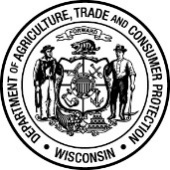 Mail application to:Wisconsin Department of Agriculture, 
Trade and Consumer ProtectionDivision of Agricultural Resource ManagementBureau of Land and Water ResourcesPO Box 8911, Madison WI  53708-8911 Phone: 608-224-4604Mail application to:Wisconsin Department of Agriculture, 
Trade and Consumer ProtectionDivision of Agricultural Resource ManagementBureau of Land and Water ResourcesPO Box 8911, Madison WI  53708-8911 Phone: 608-224-4604Mail application to:Wisconsin Department of Agriculture, 
Trade and Consumer ProtectionDivision of Agricultural Resource ManagementBureau of Land and Water ResourcesPO Box 8911, Madison WI  53708-8911 Phone: 608-224-4604Mail application to:Wisconsin Department of Agriculture, 
Trade and Consumer ProtectionDivision of Agricultural Resource ManagementBureau of Land and Water ResourcesPO Box 8911, Madison WI  53708-8911 Phone: 608-224-4604Mail application to:Wisconsin Department of Agriculture, 
Trade and Consumer ProtectionDivision of Agricultural Resource ManagementBureau of Land and Water ResourcesPO Box 8911, Madison WI  53708-8911 Phone: 608-224-4604Mail application to:Wisconsin Department of Agriculture, 
Trade and Consumer ProtectionDivision of Agricultural Resource ManagementBureau of Land and Water ResourcesPO Box 8911, Madison WI  53708-8911 Phone: 608-224-4604Mail application to:Wisconsin Department of Agriculture, 
Trade and Consumer ProtectionDivision of Agricultural Resource ManagementBureau of Land and Water ResourcesPO Box 8911, Madison WI  53708-8911 Phone: 608-224-4604Mail application to:Wisconsin Department of Agriculture, 
Trade and Consumer ProtectionDivision of Agricultural Resource ManagementBureau of Land and Water ResourcesPO Box 8911, Madison WI  53708-8911 Phone: 608-224-4604Mail application to:Wisconsin Department of Agriculture, 
Trade and Consumer ProtectionDivision of Agricultural Resource ManagementBureau of Land and Water ResourcesPO Box 8911, Madison WI  53708-8911 Phone: 608-224-4604Mail application to:Wisconsin Department of Agriculture, 
Trade and Consumer ProtectionDivision of Agricultural Resource ManagementBureau of Land and Water ResourcesPO Box 8911, Madison WI  53708-8911 Phone: 608-224-4604Mail application to:Wisconsin Department of Agriculture, 
Trade and Consumer ProtectionDivision of Agricultural Resource ManagementBureau of Land and Water ResourcesPO Box 8911, Madison WI  53708-8911 Phone: 608-224-4604Mail application to:Wisconsin Department of Agriculture, 
Trade and Consumer ProtectionDivision of Agricultural Resource ManagementBureau of Land and Water ResourcesPO Box 8911, Madison WI  53708-8911 Phone: 608-224-4604Mail application to:Wisconsin Department of Agriculture, 
Trade and Consumer ProtectionDivision of Agricultural Resource ManagementBureau of Land and Water ResourcesPO Box 8911, Madison WI  53708-8911 Phone: 608-224-4604Mail application to:Wisconsin Department of Agriculture, 
Trade and Consumer ProtectionDivision of Agricultural Resource ManagementBureau of Land and Water ResourcesPO Box 8911, Madison WI  53708-8911 Phone: 608-224-4604Mail application to:Wisconsin Department of Agriculture, 
Trade and Consumer ProtectionDivision of Agricultural Resource ManagementBureau of Land and Water ResourcesPO Box 8911, Madison WI  53708-8911 Phone: 608-224-4604Use this form to apply for becoming a Wisconsin DATCP Certified soil testing laboratory capable of providing soil analysis, nutrient and lime recommendations for nutrient management (NM) plans in compliance with Wis. Stat. § 92.05(3)(k), Wis. Admin. Code § ATCP 50.04(3) and Ch. 51.Personal information on this application may be used for purposes other than laboratory certification (Wis. Stats. § 15.04(1)(m)).Use this form to apply for becoming a Wisconsin DATCP Certified soil testing laboratory capable of providing soil analysis, nutrient and lime recommendations for nutrient management (NM) plans in compliance with Wis. Stat. § 92.05(3)(k), Wis. Admin. Code § ATCP 50.04(3) and Ch. 51.Personal information on this application may be used for purposes other than laboratory certification (Wis. Stats. § 15.04(1)(m)).Use this form to apply for becoming a Wisconsin DATCP Certified soil testing laboratory capable of providing soil analysis, nutrient and lime recommendations for nutrient management (NM) plans in compliance with Wis. Stat. § 92.05(3)(k), Wis. Admin. Code § ATCP 50.04(3) and Ch. 51.Personal information on this application may be used for purposes other than laboratory certification (Wis. Stats. § 15.04(1)(m)).Use this form to apply for becoming a Wisconsin DATCP Certified soil testing laboratory capable of providing soil analysis, nutrient and lime recommendations for nutrient management (NM) plans in compliance with Wis. Stat. § 92.05(3)(k), Wis. Admin. Code § ATCP 50.04(3) and Ch. 51.Personal information on this application may be used for purposes other than laboratory certification (Wis. Stats. § 15.04(1)(m)).Use this form to apply for becoming a Wisconsin DATCP Certified soil testing laboratory capable of providing soil analysis, nutrient and lime recommendations for nutrient management (NM) plans in compliance with Wis. Stat. § 92.05(3)(k), Wis. Admin. Code § ATCP 50.04(3) and Ch. 51.Personal information on this application may be used for purposes other than laboratory certification (Wis. Stats. § 15.04(1)(m)).Use this form to apply for becoming a Wisconsin DATCP Certified soil testing laboratory capable of providing soil analysis, nutrient and lime recommendations for nutrient management (NM) plans in compliance with Wis. Stat. § 92.05(3)(k), Wis. Admin. Code § ATCP 50.04(3) and Ch. 51.Personal information on this application may be used for purposes other than laboratory certification (Wis. Stats. § 15.04(1)(m)).Use this form to apply for becoming a Wisconsin DATCP Certified soil testing laboratory capable of providing soil analysis, nutrient and lime recommendations for nutrient management (NM) plans in compliance with Wis. Stat. § 92.05(3)(k), Wis. Admin. Code § ATCP 50.04(3) and Ch. 51.Personal information on this application may be used for purposes other than laboratory certification (Wis. Stats. § 15.04(1)(m)).Use this form to apply for becoming a Wisconsin DATCP Certified soil testing laboratory capable of providing soil analysis, nutrient and lime recommendations for nutrient management (NM) plans in compliance with Wis. Stat. § 92.05(3)(k), Wis. Admin. Code § ATCP 50.04(3) and Ch. 51.Personal information on this application may be used for purposes other than laboratory certification (Wis. Stats. § 15.04(1)(m)).Use this form to apply for becoming a Wisconsin DATCP Certified soil testing laboratory capable of providing soil analysis, nutrient and lime recommendations for nutrient management (NM) plans in compliance with Wis. Stat. § 92.05(3)(k), Wis. Admin. Code § ATCP 50.04(3) and Ch. 51.Personal information on this application may be used for purposes other than laboratory certification (Wis. Stats. § 15.04(1)(m)).Use this form to apply for becoming a Wisconsin DATCP Certified soil testing laboratory capable of providing soil analysis, nutrient and lime recommendations for nutrient management (NM) plans in compliance with Wis. Stat. § 92.05(3)(k), Wis. Admin. Code § ATCP 50.04(3) and Ch. 51.Personal information on this application may be used for purposes other than laboratory certification (Wis. Stats. § 15.04(1)(m)).Use this form to apply for becoming a Wisconsin DATCP Certified soil testing laboratory capable of providing soil analysis, nutrient and lime recommendations for nutrient management (NM) plans in compliance with Wis. Stat. § 92.05(3)(k), Wis. Admin. Code § ATCP 50.04(3) and Ch. 51.Personal information on this application may be used for purposes other than laboratory certification (Wis. Stats. § 15.04(1)(m)).Use this form to apply for becoming a Wisconsin DATCP Certified soil testing laboratory capable of providing soil analysis, nutrient and lime recommendations for nutrient management (NM) plans in compliance with Wis. Stat. § 92.05(3)(k), Wis. Admin. Code § ATCP 50.04(3) and Ch. 51.Personal information on this application may be used for purposes other than laboratory certification (Wis. Stats. § 15.04(1)(m)).Use this form to apply for becoming a Wisconsin DATCP Certified soil testing laboratory capable of providing soil analysis, nutrient and lime recommendations for nutrient management (NM) plans in compliance with Wis. Stat. § 92.05(3)(k), Wis. Admin. Code § ATCP 50.04(3) and Ch. 51.Personal information on this application may be used for purposes other than laboratory certification (Wis. Stats. § 15.04(1)(m)).Use this form to apply for becoming a Wisconsin DATCP Certified soil testing laboratory capable of providing soil analysis, nutrient and lime recommendations for nutrient management (NM) plans in compliance with Wis. Stat. § 92.05(3)(k), Wis. Admin. Code § ATCP 50.04(3) and Ch. 51.Personal information on this application may be used for purposes other than laboratory certification (Wis. Stats. § 15.04(1)(m)).Use this form to apply for becoming a Wisconsin DATCP Certified soil testing laboratory capable of providing soil analysis, nutrient and lime recommendations for nutrient management (NM) plans in compliance with Wis. Stat. § 92.05(3)(k), Wis. Admin. Code § ATCP 50.04(3) and Ch. 51.Personal information on this application may be used for purposes other than laboratory certification (Wis. Stats. § 15.04(1)(m)).Application for Soil Testing Laboratory CertificationApplication for Soil Testing Laboratory CertificationApplication for Soil Testing Laboratory CertificationApplication for Soil Testing Laboratory CertificationApplication for Soil Testing Laboratory CertificationApplication for Soil Testing Laboratory CertificationApplication for Soil Testing Laboratory CertificationApplication for Soil Testing Laboratory CertificationApplication for Soil Testing Laboratory CertificationApplication for Soil Testing Laboratory CertificationApplication for Soil Testing Laboratory CertificationApplication for Soil Testing Laboratory CertificationApplication for Soil Testing Laboratory CertificationApplication for Soil Testing Laboratory CertificationApplication for Soil Testing Laboratory CertificationApplication for Soil Testing Laboratory CertificationApplication for Soil Testing Laboratory CertificationApplication for Soil Testing Laboratory CertificationApplication for Soil Testing Laboratory CertificationApplication for Soil Testing Laboratory CertificationApplication for Soil Testing Laboratory CertificationApplication for Soil Testing Laboratory CertificationApplication for Soil Testing Laboratory CertificationApplication for Soil Testing Laboratory CertificationApplication for Soil Testing Laboratory CertificationApplication for Soil Testing Laboratory CertificationApplication for Soil Testing Laboratory CertificationApplication for Soil Testing Laboratory CertificationApplication for Soil Testing Laboratory CertificationApplication for Soil Testing Laboratory CertificationApplication for Soil Testing Laboratory CertificationApplication for Soil Testing Laboratory CertificationWis. Stat. §92.05(3)(k) and Wis. Admin. Code § ATCP 50.50Wis. Stat. §92.05(3)(k) and Wis. Admin. Code § ATCP 50.50Wis. Stat. §92.05(3)(k) and Wis. Admin. Code § ATCP 50.50Wis. Stat. §92.05(3)(k) and Wis. Admin. Code § ATCP 50.50Wis. Stat. §92.05(3)(k) and Wis. Admin. Code § ATCP 50.50Wis. Stat. §92.05(3)(k) and Wis. Admin. Code § ATCP 50.50Wis. Stat. §92.05(3)(k) and Wis. Admin. Code § ATCP 50.50Wis. Stat. §92.05(3)(k) and Wis. Admin. Code § ATCP 50.50Wis. Stat. §92.05(3)(k) and Wis. Admin. Code § ATCP 50.50Wis. Stat. §92.05(3)(k) and Wis. Admin. Code § ATCP 50.50Wis. Stat. §92.05(3)(k) and Wis. Admin. Code § ATCP 50.50Wis. Stat. §92.05(3)(k) and Wis. Admin. Code § ATCP 50.50Wis. Stat. §92.05(3)(k) and Wis. Admin. Code § ATCP 50.50Wis. Stat. §92.05(3)(k) and Wis. Admin. Code § ATCP 50.50Wis. Stat. §92.05(3)(k) and Wis. Admin. Code § ATCP 50.50Wis. Stat. §92.05(3)(k) and Wis. Admin. Code § ATCP 50.50Wis. Stat. §92.05(3)(k) and Wis. Admin. Code § ATCP 50.50Wis. Stat. §92.05(3)(k) and Wis. Admin. Code § ATCP 50.50Wis. Stat. §92.05(3)(k) and Wis. Admin. Code § ATCP 50.50Wis. Stat. §92.05(3)(k) and Wis. Admin. Code § ATCP 50.50Wis. Stat. §92.05(3)(k) and Wis. Admin. Code § ATCP 50.50Wis. Stat. §92.05(3)(k) and Wis. Admin. Code § ATCP 50.50Wis. Stat. §92.05(3)(k) and Wis. Admin. Code § ATCP 50.50Wis. Stat. §92.05(3)(k) and Wis. Admin. Code § ATCP 50.50Wis. Stat. §92.05(3)(k) and Wis. Admin. Code § ATCP 50.50Wis. Stat. §92.05(3)(k) and Wis. Admin. Code § ATCP 50.50Wis. Stat. §92.05(3)(k) and Wis. Admin. Code § ATCP 50.50Wis. Stat. §92.05(3)(k) and Wis. Admin. Code § ATCP 50.50Wis. Stat. §92.05(3)(k) and Wis. Admin. Code § ATCP 50.50Wis. Stat. §92.05(3)(k) and Wis. Admin. Code § ATCP 50.50Wis. Stat. §92.05(3)(k) and Wis. Admin. Code § ATCP 50.50Wis. Stat. §92.05(3)(k) and Wis. Admin. Code § ATCP 50.50For Office Use OnlyFor Office Use OnlyFor Office Use OnlyCertification Number      Certification Number      Certification Number      Certification Number      Certification Number      Certification Number      Certification Number      Certification Number      Certification Number      Certification Number      Certification Number      Certification Number      Certification Number      Certification Number      Certification Number      Certification Number      Certification Number      Certification Number      Certification Number      Date Issued      Date Issued      Date Issued      Date Issued      Date Issued      Date Issued      Date Issued      Date Issued      Date Issued      Date Issued      LABORATORY APPLICANT LEGAL NAME:      LABORATORY APPLICANT LEGAL NAME:      LABORATORY APPLICANT LEGAL NAME:      LABORATORY APPLICANT LEGAL NAME:      LABORATORY APPLICANT LEGAL NAME:      LABORATORY APPLICANT LEGAL NAME:      LABORATORY APPLICANT LEGAL NAME:      LABORATORY APPLICANT LEGAL NAME:      LABORATORY APPLICANT LEGAL NAME:      LABORATORY APPLICANT LEGAL NAME:      LABORATORY APPLICANT LEGAL NAME:      LABORATORY APPLICANT LEGAL NAME:      LABORATORY APPLICANT LEGAL NAME:      LABORATORY APPLICANT LEGAL NAME:      LABORATORY APPLICANT LEGAL NAME:      LABORATORY APPLICANT LEGAL NAME:      LABORATORY APPLICANT LEGAL NAME:      LABORATORY APPLICANT LEGAL NAME:      LABORATORY APPLICANT LEGAL NAME:      LABORATORY APPLICANT LEGAL NAME:      LABORATORY APPLICANT LEGAL NAME:      LABORATORY APPLICANT LEGAL NAME:      LABORATORY APPLICANT LEGAL NAME:      LABORATORY APPLICANT LEGAL NAME:      LABORATORY APPLICANT LEGAL NAME:      LABORATORY APPLICANT LEGAL NAME:      LABORATORY APPLICANT LEGAL NAME:      LABORATORY APPLICANT LEGAL NAME:      LABORATORY APPLICANT LEGAL NAME:      LABORATORY APPLICANT LEGAL NAME:      LABORATORY APPLICANT LEGAL NAME:      LABORATORY APPLICANT LEGAL NAME:      BUSINESS FORM check one:BUSINESS FORM check one:BUSINESS FORM check one:BUSINESS FORM check one:BUSINESS FORM check one:BUSINESS FORM check one:BUSINESS FORM check one:BUSINESS FORM check one:BUSINESS FORM check one:BUSINESS FORM check one:BUSINESS FORM check one:BUSINESS FORM check one:BUSINESS FORM check one:BUSINESS FORM check one:BUSINESS FORM check one:BUSINESS FORM check one:BUSINESS FORM check one:BUSINESS FORM check one:BUSINESS FORM check one:BUSINESS FORM check one:BUSINESS FORM check one:BUSINESS FORM check one:BUSINESS FORM check one:BUSINESS FORM check one:BUSINESS FORM check one:BUSINESS FORM check one:BUSINESS FORM check one:BUSINESS FORM check one:BUSINESS FORM check one:BUSINESS FORM check one:BUSINESS FORM check one:BUSINESS FORM check one: Individual Corporation Corporation Corporation Partnership Partnership Partnership Partnership Partnership Cooperative Cooperative Cooperative Cooperative Cooperative Cooperative LLC LLC LLC LLC LLP LLP Other: Other: Other:State of Formation (if other than individual):   State of Formation (if other than individual):   State of Formation (if other than individual):   State of Formation (if other than individual):   State of Formation (if other than individual):   State of Formation (if other than individual):   State of Formation (if other than individual):   State of Formation (if other than individual):   State of Formation (if other than individual):   State of Formation (if other than individual):   State of Formation (if other than individual):   State of Formation (if other than individual):   State of Formation (if other than individual):   State of Formation (if other than individual):   State of Formation (if other than individual):   State of Formation (if other than individual):   State of Formation (if other than individual):   State of Formation (if other than individual):   State of Formation (if other than individual):   State of Formation (if other than individual):   State of Formation (if other than individual):   State of Formation (if other than individual):   State of Formation (if other than individual):   State of Formation (if other than individual):   State of Formation (if other than individual):   State of Formation (if other than individual):   State of Formation (if other than individual):   State of Formation (if other than individual):   State of Formation (if other than individual):   State of Formation (if other than individual):   State of Formation (if other than individual):   State of Formation (if other than individual):   Trade Name (if different from legal name):      Trade Name (if different from legal name):      Trade Name (if different from legal name):      Trade Name (if different from legal name):      Trade Name (if different from legal name):      Trade Name (if different from legal name):      Trade Name (if different from legal name):      Trade Name (if different from legal name):      Trade Name (if different from legal name):      Trade Name (if different from legal name):      Trade Name (if different from legal name):      Trade Name (if different from legal name):      Trade Name (if different from legal name):      Trade Name (if different from legal name):      Trade Name (if different from legal name):      Trade Name (if different from legal name):      Trade Name (if different from legal name):      Trade Name (if different from legal name):      Trade Name (if different from legal name):      Trade Name (if different from legal name):      Trade Name (if different from legal name):      Trade Name (if different from legal name):      Trade Name (if different from legal name):      Trade Name (if different from legal name):      Trade Name (if different from legal name):      Trade Name (if different from legal name):      Trade Name (if different from legal name):      Trade Name (if different from legal name):      Trade Name (if different from legal name):      Trade Name (if different from legal name):      Trade Name (if different from legal name):      Trade Name (if different from legal name):      LABORATORY ADMINISTRATOR (name of individual)LABORATORY ADMINISTRATOR (name of individual)LABORATORY ADMINISTRATOR (name of individual)LABORATORY ADMINISTRATOR (name of individual)LABORATORY ADMINISTRATOR (name of individual)LABORATORY ADMINISTRATOR (name of individual)LABORATORY ADMINISTRATOR (name of individual)LABORATORY ADMINISTRATOR (name of individual)LABORATORY ADMINISTRATOR (name of individual)LABORATORY ADMINISTRATOR (name of individual)LABORATORY ADMINISTRATOR (name of individual)LABORATORY ADMINISTRATOR (name of individual)LABORATORY ADMINISTRATOR (name of individual)LABORATORY ADMINISTRATOR (name of individual)LABORATORY ADMINISTRATOR (name of individual)LABORATORY ADMINISTRATOR (name of individual)LABORATORY ADMINISTRATOR (name of individual)LABORATORY ADMINISTRATOR (name of individual)LABORATORY ADMINISTRATOR (name of individual)LABORATORY ADMINISTRATOR (name of individual)LABORATORY ADMINISTRATOR (name of individual)LABORATORY ADMINISTRATOR (name of individual)LABORATORY ADMINISTRATOR (name of individual)LABORATORY ADMINISTRATOR (name of individual)LABORATORY ADMINISTRATOR (name of individual)LABORATORY ADMINISTRATOR (name of individual)LABORATORY ADMINISTRATOR (name of individual)LABORATORY ADMINISTRATOR (name of individual)LABORATORY ADMINISTRATOR (name of individual)LABORATORY ADMINISTRATOR (name of individual)LABORATORY ADMINISTRATOR (name of individual)LABORATORY ADMINISTRATOR (name of individual)FIRST NAMEFIRST NAMEFIRST NAMEFIRST NAMEFIRST NAMEFIRST NAMEFIRST NAMELAST NAMELAST NAMELAST NAMELAST NAMELAST NAMELAST NAMELAST NAMELAST NAMELAST NAMELAST NAMELAST NAMELAST NAMELAST NAMEBUSINESS PHONE: (       )       -      BUSINESS PHONE: (       )       -      BUSINESS PHONE: (       )       -      BUSINESS PHONE: (       )       -      BUSINESS PHONE: (       )       -      BUSINESS PHONE: (       )       -      BUSINESS PHONE: (       )       -      BUSINESS PHONE: (       )       -      FAX: (       )       -      FAX: (       )       -      FAX: (       )       -      FAX: (       )       -      ADDRESS STREETADDRESS STREETADDRESS STREETADDRESS STREETADDRESS STREETADDRESS STREETADDRESS STREETADDRESS STREETADDRESS STREETADDRESS STREETADDRESS STREETADDRESS STREETCITYCITYCITYCITYCITYCITYCITYCITYCITYCITYCITYCITYCITYCITYCITYSTATESTATESTATEZIPZIPSoil Tests and Services that the Laboratory Can Provide (check all that apply)Soil Tests and Services that the Laboratory Can Provide (check all that apply)Soil Tests and Services that the Laboratory Can Provide (check all that apply)Soil Tests and Services that the Laboratory Can Provide (check all that apply)Soil Tests and Services that the Laboratory Can Provide (check all that apply)Soil Tests and Services that the Laboratory Can Provide (check all that apply)Soil Tests and Services that the Laboratory Can Provide (check all that apply)Soil Tests and Services that the Laboratory Can Provide (check all that apply)Soil Tests and Services that the Laboratory Can Provide (check all that apply)Soil Tests and Services that the Laboratory Can Provide (check all that apply)Soil Tests and Services that the Laboratory Can Provide (check all that apply)Soil Tests and Services that the Laboratory Can Provide (check all that apply)Soil Tests and Services that the Laboratory Can Provide (check all that apply)Soil Tests and Services that the Laboratory Can Provide (check all that apply)Soil Tests and Services that the Laboratory Can Provide (check all that apply)Soil Tests and Services that the Laboratory Can Provide (check all that apply)Soil Tests and Services that the Laboratory Can Provide (check all that apply)Soil Tests and Services that the Laboratory Can Provide (check all that apply)Soil Tests and Services that the Laboratory Can Provide (check all that apply)Soil Tests and Services that the Laboratory Can Provide (check all that apply)Soil Tests and Services that the Laboratory Can Provide (check all that apply)Soil Tests and Services that the Laboratory Can Provide (check all that apply)Soil Tests and Services that the Laboratory Can Provide (check all that apply)Soil Tests and Services that the Laboratory Can Provide (check all that apply)Soil Tests and Services that the Laboratory Can Provide (check all that apply)Soil Tests and Services that the Laboratory Can Provide (check all that apply)Soil Tests and Services that the Laboratory Can Provide (check all that apply)Soil Tests and Services that the Laboratory Can Provide (check all that apply)Soil Tests and Services that the Laboratory Can Provide (check all that apply)Soil Tests and Services that the Laboratory Can Provide (check all that apply)Soil Tests and Services that the Laboratory Can Provide (check all that apply)Soil Tests and Services that the Laboratory Can Provide (check all that apply)REQUIRED FOR CERTIFICATION:REQUIRED FOR CERTIFICATION:REQUIRED FOR CERTIFICATION:REQUIRED FOR CERTIFICATION:REQUIRED FOR CERTIFICATION:REQUIRED FOR CERTIFICATION: Soil pH Soil pH Soil pH Soil pH Soil pH Sikora Buffer pH Sikora Buffer pH Sikora Buffer pH Sikora Buffer pH Sikora Buffer pH Sikora Buffer pH Sikora Buffer pH Bray-1 Phosphorus (P) Bray-1 Phosphorus (P) Bray-1 Phosphorus (P) Bray-1 Phosphorus (P) Bray-1 Phosphorus (P) Bray-1 Phosphorus (P) Bray-1 Phosphorus (P) Bray-1 Potassium (K)   Bray-1 Potassium (K)   Bray-1 Potassium (K)   Bray-1 Potassium (K)   Bray-1 Potassium (K)   Bray-1 Potassium (K)   Bray-1 Potassium (K)   Loss on Ignition (LOI) - Organic Matter (OM) Loss on Ignition (LOI) - Organic Matter (OM) Loss on Ignition (LOI) - Organic Matter (OM) Loss on Ignition (LOI) - Organic Matter (OM) Loss on Ignition (LOI) - Organic Matter (OM) Loss on Ignition (LOI) - Organic Matter (OM) Loss on Ignition (LOI) - Organic Matter (OM) Loss on Ignition (LOI) - Organic Matter (OM) Loss on Ignition (LOI) - Organic Matter (OM) Loss on Ignition (LOI) - Organic Matter (OM) Nutrient Recommendations (N, P, K)                           Nutrient Recommendations (N, P, K)                           Nutrient Recommendations (N, P, K)                           Nutrient Recommendations (N, P, K)                           Nutrient Recommendations (N, P, K)                           Nutrient Recommendations (N, P, K)                           Nutrient Recommendations (N, P, K)                           Nutrient Recommendations (N, P, K)                           Nutrient Recommendations (N, P, K)                           Nutrient Recommendations (N, P, K)                           Nutrient Recommendations (N, P, K)                           Nutrient Recommendations (N, P, K)                           Nutrient Recommendations (N, P, K)                           Nutrient Recommendations (N, P, K)                          OTHER TESTS AND SERVICES
 Lime RecommendationsOTHER TESTS AND SERVICES
 Lime RecommendationsOTHER TESTS AND SERVICES
 Lime RecommendationsOTHER TESTS AND SERVICES
 Lime RecommendationsOTHER TESTS AND SERVICES
 Lime Recommendations Other Plant Nutrient Test Other Plant Nutrient Test Other Plant Nutrient Test Other Plant Nutrient Test Other Plant Nutrient Test Other Plant Nutrient Test Other Plant Nutrient Test Other Plant Nutrient Test Other Plant Nutrient Test Other Plant Nutrient Test Other Plant Nutrient Test Manure Analysis Manure Analysis Manure Analysis Manure Analysis Manure Analysis Manure Analysis Manure Analysis Other: Other:Laboratory Qualification to Perform Required TestsLaboratory Qualification to Perform Required TestsLaboratory Qualification to Perform Required TestsLaboratory Qualification to Perform Required TestsLaboratory Qualification to Perform Required TestsLaboratory Qualification to Perform Required TestsLaboratory Qualification to Perform Required TestsLaboratory Qualification to Perform Required TestsLaboratory Qualification to Perform Required TestsLaboratory Qualification to Perform Required TestsLaboratory Qualification to Perform Required TestsLaboratory Qualification to Perform Required TestsLaboratory Qualification to Perform Required TestsLaboratory Qualification to Perform Required TestsLaboratory Qualification to Perform Required TestsLaboratory Qualification to Perform Required TestsLaboratory Qualification to Perform Required TestsLaboratory Qualification to Perform Required TestsLaboratory Qualification to Perform Required TestsLaboratory Qualification to Perform Required TestsLaboratory Qualification to Perform Required TestsLaboratory Qualification to Perform Required TestsLaboratory Qualification to Perform Required TestsLaboratory Qualification to Perform Required TestsLaboratory Qualification to Perform Required TestsLaboratory Qualification to Perform Required TestsLaboratory Qualification to Perform Required TestsLaboratory Qualification to Perform Required TestsLaboratory Qualification to Perform Required TestsLaboratory Qualification to Perform Required TestsLaboratory Qualification to Perform Required TestsYES WE AGREE:The applicant certifies that the laboratory is qualified and able to perform all soil tests required for certification (see 3. above), and performs those tests according to applicable standards and methods specified in the following publications for all soil tests performed on Wisconsin soil:Nutrient Application Guidelines for Field, Vegetable and Fruit Crops, UW-Extension Publication A2809 (2012).Wisconsin Procedures for Soil Analysis Items 1-7, Department of Soil Science, University of Wisconsin-Madison (January 2013).  A copy of the soil testing procedures can be found at the following web address:  https://uwlab.soils.wisc.edu/about-us/lab-procedures-and-methods/  or https://datcp.wi.gov/Pages/Programs_Services/NutrientManagement.aspxThe applicant certifies that the laboratory is qualified and able to perform all soil tests required for certification (see 3. above), and performs those tests according to applicable standards and methods specified in the following publications for all soil tests performed on Wisconsin soil:Nutrient Application Guidelines for Field, Vegetable and Fruit Crops, UW-Extension Publication A2809 (2012).Wisconsin Procedures for Soil Analysis Items 1-7, Department of Soil Science, University of Wisconsin-Madison (January 2013).  A copy of the soil testing procedures can be found at the following web address:  https://uwlab.soils.wisc.edu/about-us/lab-procedures-and-methods/  or https://datcp.wi.gov/Pages/Programs_Services/NutrientManagement.aspxThe applicant certifies that the laboratory is qualified and able to perform all soil tests required for certification (see 3. above), and performs those tests according to applicable standards and methods specified in the following publications for all soil tests performed on Wisconsin soil:Nutrient Application Guidelines for Field, Vegetable and Fruit Crops, UW-Extension Publication A2809 (2012).Wisconsin Procedures for Soil Analysis Items 1-7, Department of Soil Science, University of Wisconsin-Madison (January 2013).  A copy of the soil testing procedures can be found at the following web address:  https://uwlab.soils.wisc.edu/about-us/lab-procedures-and-methods/  or https://datcp.wi.gov/Pages/Programs_Services/NutrientManagement.aspxThe applicant certifies that the laboratory is qualified and able to perform all soil tests required for certification (see 3. above), and performs those tests according to applicable standards and methods specified in the following publications for all soil tests performed on Wisconsin soil:Nutrient Application Guidelines for Field, Vegetable and Fruit Crops, UW-Extension Publication A2809 (2012).Wisconsin Procedures for Soil Analysis Items 1-7, Department of Soil Science, University of Wisconsin-Madison (January 2013).  A copy of the soil testing procedures can be found at the following web address:  https://uwlab.soils.wisc.edu/about-us/lab-procedures-and-methods/  or https://datcp.wi.gov/Pages/Programs_Services/NutrientManagement.aspxThe applicant certifies that the laboratory is qualified and able to perform all soil tests required for certification (see 3. above), and performs those tests according to applicable standards and methods specified in the following publications for all soil tests performed on Wisconsin soil:Nutrient Application Guidelines for Field, Vegetable and Fruit Crops, UW-Extension Publication A2809 (2012).Wisconsin Procedures for Soil Analysis Items 1-7, Department of Soil Science, University of Wisconsin-Madison (January 2013).  A copy of the soil testing procedures can be found at the following web address:  https://uwlab.soils.wisc.edu/about-us/lab-procedures-and-methods/  or https://datcp.wi.gov/Pages/Programs_Services/NutrientManagement.aspxThe applicant certifies that the laboratory is qualified and able to perform all soil tests required for certification (see 3. above), and performs those tests according to applicable standards and methods specified in the following publications for all soil tests performed on Wisconsin soil:Nutrient Application Guidelines for Field, Vegetable and Fruit Crops, UW-Extension Publication A2809 (2012).Wisconsin Procedures for Soil Analysis Items 1-7, Department of Soil Science, University of Wisconsin-Madison (January 2013).  A copy of the soil testing procedures can be found at the following web address:  https://uwlab.soils.wisc.edu/about-us/lab-procedures-and-methods/  or https://datcp.wi.gov/Pages/Programs_Services/NutrientManagement.aspxThe applicant certifies that the laboratory is qualified and able to perform all soil tests required for certification (see 3. above), and performs those tests according to applicable standards and methods specified in the following publications for all soil tests performed on Wisconsin soil:Nutrient Application Guidelines for Field, Vegetable and Fruit Crops, UW-Extension Publication A2809 (2012).Wisconsin Procedures for Soil Analysis Items 1-7, Department of Soil Science, University of Wisconsin-Madison (January 2013).  A copy of the soil testing procedures can be found at the following web address:  https://uwlab.soils.wisc.edu/about-us/lab-procedures-and-methods/  or https://datcp.wi.gov/Pages/Programs_Services/NutrientManagement.aspxThe applicant certifies that the laboratory is qualified and able to perform all soil tests required for certification (see 3. above), and performs those tests according to applicable standards and methods specified in the following publications for all soil tests performed on Wisconsin soil:Nutrient Application Guidelines for Field, Vegetable and Fruit Crops, UW-Extension Publication A2809 (2012).Wisconsin Procedures for Soil Analysis Items 1-7, Department of Soil Science, University of Wisconsin-Madison (January 2013).  A copy of the soil testing procedures can be found at the following web address:  https://uwlab.soils.wisc.edu/about-us/lab-procedures-and-methods/  or https://datcp.wi.gov/Pages/Programs_Services/NutrientManagement.aspxThe applicant certifies that the laboratory is qualified and able to perform all soil tests required for certification (see 3. above), and performs those tests according to applicable standards and methods specified in the following publications for all soil tests performed on Wisconsin soil:Nutrient Application Guidelines for Field, Vegetable and Fruit Crops, UW-Extension Publication A2809 (2012).Wisconsin Procedures for Soil Analysis Items 1-7, Department of Soil Science, University of Wisconsin-Madison (January 2013).  A copy of the soil testing procedures can be found at the following web address:  https://uwlab.soils.wisc.edu/about-us/lab-procedures-and-methods/  or https://datcp.wi.gov/Pages/Programs_Services/NutrientManagement.aspxThe applicant certifies that the laboratory is qualified and able to perform all soil tests required for certification (see 3. above), and performs those tests according to applicable standards and methods specified in the following publications for all soil tests performed on Wisconsin soil:Nutrient Application Guidelines for Field, Vegetable and Fruit Crops, UW-Extension Publication A2809 (2012).Wisconsin Procedures for Soil Analysis Items 1-7, Department of Soil Science, University of Wisconsin-Madison (January 2013).  A copy of the soil testing procedures can be found at the following web address:  https://uwlab.soils.wisc.edu/about-us/lab-procedures-and-methods/  or https://datcp.wi.gov/Pages/Programs_Services/NutrientManagement.aspxThe applicant certifies that the laboratory is qualified and able to perform all soil tests required for certification (see 3. above), and performs those tests according to applicable standards and methods specified in the following publications for all soil tests performed on Wisconsin soil:Nutrient Application Guidelines for Field, Vegetable and Fruit Crops, UW-Extension Publication A2809 (2012).Wisconsin Procedures for Soil Analysis Items 1-7, Department of Soil Science, University of Wisconsin-Madison (January 2013).  A copy of the soil testing procedures can be found at the following web address:  https://uwlab.soils.wisc.edu/about-us/lab-procedures-and-methods/  or https://datcp.wi.gov/Pages/Programs_Services/NutrientManagement.aspxThe applicant certifies that the laboratory is qualified and able to perform all soil tests required for certification (see 3. above), and performs those tests according to applicable standards and methods specified in the following publications for all soil tests performed on Wisconsin soil:Nutrient Application Guidelines for Field, Vegetable and Fruit Crops, UW-Extension Publication A2809 (2012).Wisconsin Procedures for Soil Analysis Items 1-7, Department of Soil Science, University of Wisconsin-Madison (January 2013).  A copy of the soil testing procedures can be found at the following web address:  https://uwlab.soils.wisc.edu/about-us/lab-procedures-and-methods/  or https://datcp.wi.gov/Pages/Programs_Services/NutrientManagement.aspxThe applicant certifies that the laboratory is qualified and able to perform all soil tests required for certification (see 3. above), and performs those tests according to applicable standards and methods specified in the following publications for all soil tests performed on Wisconsin soil:Nutrient Application Guidelines for Field, Vegetable and Fruit Crops, UW-Extension Publication A2809 (2012).Wisconsin Procedures for Soil Analysis Items 1-7, Department of Soil Science, University of Wisconsin-Madison (January 2013).  A copy of the soil testing procedures can be found at the following web address:  https://uwlab.soils.wisc.edu/about-us/lab-procedures-and-methods/  or https://datcp.wi.gov/Pages/Programs_Services/NutrientManagement.aspxThe applicant certifies that the laboratory is qualified and able to perform all soil tests required for certification (see 3. above), and performs those tests according to applicable standards and methods specified in the following publications for all soil tests performed on Wisconsin soil:Nutrient Application Guidelines for Field, Vegetable and Fruit Crops, UW-Extension Publication A2809 (2012).Wisconsin Procedures for Soil Analysis Items 1-7, Department of Soil Science, University of Wisconsin-Madison (January 2013).  A copy of the soil testing procedures can be found at the following web address:  https://uwlab.soils.wisc.edu/about-us/lab-procedures-and-methods/  or https://datcp.wi.gov/Pages/Programs_Services/NutrientManagement.aspxThe applicant certifies that the laboratory is qualified and able to perform all soil tests required for certification (see 3. above), and performs those tests according to applicable standards and methods specified in the following publications for all soil tests performed on Wisconsin soil:Nutrient Application Guidelines for Field, Vegetable and Fruit Crops, UW-Extension Publication A2809 (2012).Wisconsin Procedures for Soil Analysis Items 1-7, Department of Soil Science, University of Wisconsin-Madison (January 2013).  A copy of the soil testing procedures can be found at the following web address:  https://uwlab.soils.wisc.edu/about-us/lab-procedures-and-methods/  or https://datcp.wi.gov/Pages/Programs_Services/NutrientManagement.aspxThe applicant certifies that the laboratory is qualified and able to perform all soil tests required for certification (see 3. above), and performs those tests according to applicable standards and methods specified in the following publications for all soil tests performed on Wisconsin soil:Nutrient Application Guidelines for Field, Vegetable and Fruit Crops, UW-Extension Publication A2809 (2012).Wisconsin Procedures for Soil Analysis Items 1-7, Department of Soil Science, University of Wisconsin-Madison (January 2013).  A copy of the soil testing procedures can be found at the following web address:  https://uwlab.soils.wisc.edu/about-us/lab-procedures-and-methods/  or https://datcp.wi.gov/Pages/Programs_Services/NutrientManagement.aspxThe applicant certifies that the laboratory is qualified and able to perform all soil tests required for certification (see 3. above), and performs those tests according to applicable standards and methods specified in the following publications for all soil tests performed on Wisconsin soil:Nutrient Application Guidelines for Field, Vegetable and Fruit Crops, UW-Extension Publication A2809 (2012).Wisconsin Procedures for Soil Analysis Items 1-7, Department of Soil Science, University of Wisconsin-Madison (January 2013).  A copy of the soil testing procedures can be found at the following web address:  https://uwlab.soils.wisc.edu/about-us/lab-procedures-and-methods/  or https://datcp.wi.gov/Pages/Programs_Services/NutrientManagement.aspxThe applicant certifies that the laboratory is qualified and able to perform all soil tests required for certification (see 3. above), and performs those tests according to applicable standards and methods specified in the following publications for all soil tests performed on Wisconsin soil:Nutrient Application Guidelines for Field, Vegetable and Fruit Crops, UW-Extension Publication A2809 (2012).Wisconsin Procedures for Soil Analysis Items 1-7, Department of Soil Science, University of Wisconsin-Madison (January 2013).  A copy of the soil testing procedures can be found at the following web address:  https://uwlab.soils.wisc.edu/about-us/lab-procedures-and-methods/  or https://datcp.wi.gov/Pages/Programs_Services/NutrientManagement.aspxThe applicant certifies that the laboratory is qualified and able to perform all soil tests required for certification (see 3. above), and performs those tests according to applicable standards and methods specified in the following publications for all soil tests performed on Wisconsin soil:Nutrient Application Guidelines for Field, Vegetable and Fruit Crops, UW-Extension Publication A2809 (2012).Wisconsin Procedures for Soil Analysis Items 1-7, Department of Soil Science, University of Wisconsin-Madison (January 2013).  A copy of the soil testing procedures can be found at the following web address:  https://uwlab.soils.wisc.edu/about-us/lab-procedures-and-methods/  or https://datcp.wi.gov/Pages/Programs_Services/NutrientManagement.aspxThe applicant certifies that the laboratory is qualified and able to perform all soil tests required for certification (see 3. above), and performs those tests according to applicable standards and methods specified in the following publications for all soil tests performed on Wisconsin soil:Nutrient Application Guidelines for Field, Vegetable and Fruit Crops, UW-Extension Publication A2809 (2012).Wisconsin Procedures for Soil Analysis Items 1-7, Department of Soil Science, University of Wisconsin-Madison (January 2013).  A copy of the soil testing procedures can be found at the following web address:  https://uwlab.soils.wisc.edu/about-us/lab-procedures-and-methods/  or https://datcp.wi.gov/Pages/Programs_Services/NutrientManagement.aspxThe applicant certifies that the laboratory is qualified and able to perform all soil tests required for certification (see 3. above), and performs those tests according to applicable standards and methods specified in the following publications for all soil tests performed on Wisconsin soil:Nutrient Application Guidelines for Field, Vegetable and Fruit Crops, UW-Extension Publication A2809 (2012).Wisconsin Procedures for Soil Analysis Items 1-7, Department of Soil Science, University of Wisconsin-Madison (January 2013).  A copy of the soil testing procedures can be found at the following web address:  https://uwlab.soils.wisc.edu/about-us/lab-procedures-and-methods/  or https://datcp.wi.gov/Pages/Programs_Services/NutrientManagement.aspxThe applicant certifies that the laboratory is qualified and able to perform all soil tests required for certification (see 3. above), and performs those tests according to applicable standards and methods specified in the following publications for all soil tests performed on Wisconsin soil:Nutrient Application Guidelines for Field, Vegetable and Fruit Crops, UW-Extension Publication A2809 (2012).Wisconsin Procedures for Soil Analysis Items 1-7, Department of Soil Science, University of Wisconsin-Madison (January 2013).  A copy of the soil testing procedures can be found at the following web address:  https://uwlab.soils.wisc.edu/about-us/lab-procedures-and-methods/  or https://datcp.wi.gov/Pages/Programs_Services/NutrientManagement.aspxThe applicant certifies that the laboratory is qualified and able to perform all soil tests required for certification (see 3. above), and performs those tests according to applicable standards and methods specified in the following publications for all soil tests performed on Wisconsin soil:Nutrient Application Guidelines for Field, Vegetable and Fruit Crops, UW-Extension Publication A2809 (2012).Wisconsin Procedures for Soil Analysis Items 1-7, Department of Soil Science, University of Wisconsin-Madison (January 2013).  A copy of the soil testing procedures can be found at the following web address:  https://uwlab.soils.wisc.edu/about-us/lab-procedures-and-methods/  or https://datcp.wi.gov/Pages/Programs_Services/NutrientManagement.aspxThe applicant certifies that the laboratory is qualified and able to perform all soil tests required for certification (see 3. above), and performs those tests according to applicable standards and methods specified in the following publications for all soil tests performed on Wisconsin soil:Nutrient Application Guidelines for Field, Vegetable and Fruit Crops, UW-Extension Publication A2809 (2012).Wisconsin Procedures for Soil Analysis Items 1-7, Department of Soil Science, University of Wisconsin-Madison (January 2013).  A copy of the soil testing procedures can be found at the following web address:  https://uwlab.soils.wisc.edu/about-us/lab-procedures-and-methods/  or https://datcp.wi.gov/Pages/Programs_Services/NutrientManagement.aspxThe applicant certifies that the laboratory is qualified and able to perform all soil tests required for certification (see 3. above), and performs those tests according to applicable standards and methods specified in the following publications for all soil tests performed on Wisconsin soil:Nutrient Application Guidelines for Field, Vegetable and Fruit Crops, UW-Extension Publication A2809 (2012).Wisconsin Procedures for Soil Analysis Items 1-7, Department of Soil Science, University of Wisconsin-Madison (January 2013).  A copy of the soil testing procedures can be found at the following web address:  https://uwlab.soils.wisc.edu/about-us/lab-procedures-and-methods/  or https://datcp.wi.gov/Pages/Programs_Services/NutrientManagement.aspxThe applicant certifies that the laboratory is qualified and able to perform all soil tests required for certification (see 3. above), and performs those tests according to applicable standards and methods specified in the following publications for all soil tests performed on Wisconsin soil:Nutrient Application Guidelines for Field, Vegetable and Fruit Crops, UW-Extension Publication A2809 (2012).Wisconsin Procedures for Soil Analysis Items 1-7, Department of Soil Science, University of Wisconsin-Madison (January 2013).  A copy of the soil testing procedures can be found at the following web address:  https://uwlab.soils.wisc.edu/about-us/lab-procedures-and-methods/  or https://datcp.wi.gov/Pages/Programs_Services/NutrientManagement.aspxThe applicant certifies that the laboratory is qualified and able to perform all soil tests required for certification (see 3. above), and performs those tests according to applicable standards and methods specified in the following publications for all soil tests performed on Wisconsin soil:Nutrient Application Guidelines for Field, Vegetable and Fruit Crops, UW-Extension Publication A2809 (2012).Wisconsin Procedures for Soil Analysis Items 1-7, Department of Soil Science, University of Wisconsin-Madison (January 2013).  A copy of the soil testing procedures can be found at the following web address:  https://uwlab.soils.wisc.edu/about-us/lab-procedures-and-methods/  or https://datcp.wi.gov/Pages/Programs_Services/NutrientManagement.aspxThe applicant certifies that the laboratory is qualified and able to perform all soil tests required for certification (see 3. above), and performs those tests according to applicable standards and methods specified in the following publications for all soil tests performed on Wisconsin soil:Nutrient Application Guidelines for Field, Vegetable and Fruit Crops, UW-Extension Publication A2809 (2012).Wisconsin Procedures for Soil Analysis Items 1-7, Department of Soil Science, University of Wisconsin-Madison (January 2013).  A copy of the soil testing procedures can be found at the following web address:  https://uwlab.soils.wisc.edu/about-us/lab-procedures-and-methods/  or https://datcp.wi.gov/Pages/Programs_Services/NutrientManagement.aspxThe applicant certifies that the laboratory is qualified and able to perform all soil tests required for certification (see 3. above), and performs those tests according to applicable standards and methods specified in the following publications for all soil tests performed on Wisconsin soil:Nutrient Application Guidelines for Field, Vegetable and Fruit Crops, UW-Extension Publication A2809 (2012).Wisconsin Procedures for Soil Analysis Items 1-7, Department of Soil Science, University of Wisconsin-Madison (January 2013).  A copy of the soil testing procedures can be found at the following web address:  https://uwlab.soils.wisc.edu/about-us/lab-procedures-and-methods/  or https://datcp.wi.gov/Pages/Programs_Services/NutrientManagement.aspxThe applicant certifies that the laboratory is qualified and able to perform all soil tests required for certification (see 3. above), and performs those tests according to applicable standards and methods specified in the following publications for all soil tests performed on Wisconsin soil:Nutrient Application Guidelines for Field, Vegetable and Fruit Crops, UW-Extension Publication A2809 (2012).Wisconsin Procedures for Soil Analysis Items 1-7, Department of Soil Science, University of Wisconsin-Madison (January 2013).  A copy of the soil testing procedures can be found at the following web address:  https://uwlab.soils.wisc.edu/about-us/lab-procedures-and-methods/  or https://datcp.wi.gov/Pages/Programs_Services/NutrientManagement.aspxThe applicant certifies that the laboratory is qualified and able to perform all soil tests required for certification (see 3. above), and performs those tests according to applicable standards and methods specified in the following publications for all soil tests performed on Wisconsin soil:Nutrient Application Guidelines for Field, Vegetable and Fruit Crops, UW-Extension Publication A2809 (2012).Wisconsin Procedures for Soil Analysis Items 1-7, Department of Soil Science, University of Wisconsin-Madison (January 2013).  A copy of the soil testing procedures can be found at the following web address:  https://uwlab.soils.wisc.edu/about-us/lab-procedures-and-methods/  or https://datcp.wi.gov/Pages/Programs_Services/NutrientManagement.aspxCertification Conditions: The applicant agrees to the following certification conditions. Failure to comply may result in de-certification.Certification Conditions: The applicant agrees to the following certification conditions. Failure to comply may result in de-certification.Certification Conditions: The applicant agrees to the following certification conditions. Failure to comply may result in de-certification.Certification Conditions: The applicant agrees to the following certification conditions. Failure to comply may result in de-certification.Certification Conditions: The applicant agrees to the following certification conditions. Failure to comply may result in de-certification.Certification Conditions: The applicant agrees to the following certification conditions. Failure to comply may result in de-certification.Certification Conditions: The applicant agrees to the following certification conditions. Failure to comply may result in de-certification.Certification Conditions: The applicant agrees to the following certification conditions. Failure to comply may result in de-certification.Certification Conditions: The applicant agrees to the following certification conditions. Failure to comply may result in de-certification.Certification Conditions: The applicant agrees to the following certification conditions. Failure to comply may result in de-certification.Certification Conditions: The applicant agrees to the following certification conditions. Failure to comply may result in de-certification.Certification Conditions: The applicant agrees to the following certification conditions. Failure to comply may result in de-certification.Certification Conditions: The applicant agrees to the following certification conditions. Failure to comply may result in de-certification.Certification Conditions: The applicant agrees to the following certification conditions. Failure to comply may result in de-certification.Certification Conditions: The applicant agrees to the following certification conditions. Failure to comply may result in de-certification.Certification Conditions: The applicant agrees to the following certification conditions. Failure to comply may result in de-certification.Certification Conditions: The applicant agrees to the following certification conditions. Failure to comply may result in de-certification.Certification Conditions: The applicant agrees to the following certification conditions. Failure to comply may result in de-certification.Certification Conditions: The applicant agrees to the following certification conditions. Failure to comply may result in de-certification.Certification Conditions: The applicant agrees to the following certification conditions. Failure to comply may result in de-certification.Certification Conditions: The applicant agrees to the following certification conditions. Failure to comply may result in de-certification.Certification Conditions: The applicant agrees to the following certification conditions. Failure to comply may result in de-certification.Certification Conditions: The applicant agrees to the following certification conditions. Failure to comply may result in de-certification.Certification Conditions: The applicant agrees to the following certification conditions. Failure to comply may result in de-certification.Certification Conditions: The applicant agrees to the following certification conditions. Failure to comply may result in de-certification.Certification Conditions: The applicant agrees to the following certification conditions. Failure to comply may result in de-certification.Certification Conditions: The applicant agrees to the following certification conditions. Failure to comply may result in de-certification.Certification Conditions: The applicant agrees to the following certification conditions. Failure to comply may result in de-certification.Certification Conditions: The applicant agrees to the following certification conditions. Failure to comply may result in de-certification.Certification Conditions: The applicant agrees to the following certification conditions. Failure to comply may result in de-certification.Certification Conditions: The applicant agrees to the following certification conditions. Failure to comply may result in de-certification.YES WE AGREE:The laboratory will comply with applicable requirements in Wis. Admin. Code ch. ATCP 50, including §§ ATCP 50.50(4) to (6) and (8) to (9) related to nutrient recommendations, laboratory records, and laboratory evaluation, manure testing laboratories, and conflict of interest. If a certified laboratory recommends nutrient applications to a landowner that exceed the amounts required to achieve applicable crop fertility levels recommended by the University of Wisconsin Extension in Nutrient Application Guidelines for Field, Vegetable and Fruit Crops in Wisconsin, UWEX publication A2809 (2012), the laboratory shall make those recommendations in writing and shall disclose all of the following in the same document:  (a)  The landowner’s name and address; (b)  The nutrient application amounts required to achieve applicable crop fertility levels recommended by the University of Wisconsin-Extension.  The laboratory shall disclose these amounts so the landowner can easily compare them with the laboratory’s recommended amounts; (c)  The following statement, clearly and conspicuously printed adjacent to the laboratory’s recommended nutrient applications:  IMPORTANT NOTICE: Our recommended nutrient applications exceed the amounts required to achieve applicable crop fertility levels recommended by the University of Wisconsin.  The amounts required to achieve the UW’s recommended crop fertility levels are shown for comparison.  Excessive nutrient applications may increase your costs, and may cause surface water and groundwater pollution.  If you apply nutrients at the rates we recommend, you will not comply with state soil and water conservation standards.  You may contact your county land conservation committee for more information.The laboratory will comply with applicable requirements in Wis. Admin. Code ch. ATCP 50, including §§ ATCP 50.50(4) to (6) and (8) to (9) related to nutrient recommendations, laboratory records, and laboratory evaluation, manure testing laboratories, and conflict of interest. If a certified laboratory recommends nutrient applications to a landowner that exceed the amounts required to achieve applicable crop fertility levels recommended by the University of Wisconsin Extension in Nutrient Application Guidelines for Field, Vegetable and Fruit Crops in Wisconsin, UWEX publication A2809 (2012), the laboratory shall make those recommendations in writing and shall disclose all of the following in the same document:  (a)  The landowner’s name and address; (b)  The nutrient application amounts required to achieve applicable crop fertility levels recommended by the University of Wisconsin-Extension.  The laboratory shall disclose these amounts so the landowner can easily compare them with the laboratory’s recommended amounts; (c)  The following statement, clearly and conspicuously printed adjacent to the laboratory’s recommended nutrient applications:  IMPORTANT NOTICE: Our recommended nutrient applications exceed the amounts required to achieve applicable crop fertility levels recommended by the University of Wisconsin.  The amounts required to achieve the UW’s recommended crop fertility levels are shown for comparison.  Excessive nutrient applications may increase your costs, and may cause surface water and groundwater pollution.  If you apply nutrients at the rates we recommend, you will not comply with state soil and water conservation standards.  You may contact your county land conservation committee for more information.The laboratory will comply with applicable requirements in Wis. Admin. Code ch. ATCP 50, including §§ ATCP 50.50(4) to (6) and (8) to (9) related to nutrient recommendations, laboratory records, and laboratory evaluation, manure testing laboratories, and conflict of interest. If a certified laboratory recommends nutrient applications to a landowner that exceed the amounts required to achieve applicable crop fertility levels recommended by the University of Wisconsin Extension in Nutrient Application Guidelines for Field, Vegetable and Fruit Crops in Wisconsin, UWEX publication A2809 (2012), the laboratory shall make those recommendations in writing and shall disclose all of the following in the same document:  (a)  The landowner’s name and address; (b)  The nutrient application amounts required to achieve applicable crop fertility levels recommended by the University of Wisconsin-Extension.  The laboratory shall disclose these amounts so the landowner can easily compare them with the laboratory’s recommended amounts; (c)  The following statement, clearly and conspicuously printed adjacent to the laboratory’s recommended nutrient applications:  IMPORTANT NOTICE: Our recommended nutrient applications exceed the amounts required to achieve applicable crop fertility levels recommended by the University of Wisconsin.  The amounts required to achieve the UW’s recommended crop fertility levels are shown for comparison.  Excessive nutrient applications may increase your costs, and may cause surface water and groundwater pollution.  If you apply nutrients at the rates we recommend, you will not comply with state soil and water conservation standards.  You may contact your county land conservation committee for more information.The laboratory will comply with applicable requirements in Wis. Admin. Code ch. ATCP 50, including §§ ATCP 50.50(4) to (6) and (8) to (9) related to nutrient recommendations, laboratory records, and laboratory evaluation, manure testing laboratories, and conflict of interest. If a certified laboratory recommends nutrient applications to a landowner that exceed the amounts required to achieve applicable crop fertility levels recommended by the University of Wisconsin Extension in Nutrient Application Guidelines for Field, Vegetable and Fruit Crops in Wisconsin, UWEX publication A2809 (2012), the laboratory shall make those recommendations in writing and shall disclose all of the following in the same document:  (a)  The landowner’s name and address; (b)  The nutrient application amounts required to achieve applicable crop fertility levels recommended by the University of Wisconsin-Extension.  The laboratory shall disclose these amounts so the landowner can easily compare them with the laboratory’s recommended amounts; (c)  The following statement, clearly and conspicuously printed adjacent to the laboratory’s recommended nutrient applications:  IMPORTANT NOTICE: Our recommended nutrient applications exceed the amounts required to achieve applicable crop fertility levels recommended by the University of Wisconsin.  The amounts required to achieve the UW’s recommended crop fertility levels are shown for comparison.  Excessive nutrient applications may increase your costs, and may cause surface water and groundwater pollution.  If you apply nutrients at the rates we recommend, you will not comply with state soil and water conservation standards.  You may contact your county land conservation committee for more information.The laboratory will comply with applicable requirements in Wis. Admin. Code ch. ATCP 50, including §§ ATCP 50.50(4) to (6) and (8) to (9) related to nutrient recommendations, laboratory records, and laboratory evaluation, manure testing laboratories, and conflict of interest. If a certified laboratory recommends nutrient applications to a landowner that exceed the amounts required to achieve applicable crop fertility levels recommended by the University of Wisconsin Extension in Nutrient Application Guidelines for Field, Vegetable and Fruit Crops in Wisconsin, UWEX publication A2809 (2012), the laboratory shall make those recommendations in writing and shall disclose all of the following in the same document:  (a)  The landowner’s name and address; (b)  The nutrient application amounts required to achieve applicable crop fertility levels recommended by the University of Wisconsin-Extension.  The laboratory shall disclose these amounts so the landowner can easily compare them with the laboratory’s recommended amounts; (c)  The following statement, clearly and conspicuously printed adjacent to the laboratory’s recommended nutrient applications:  IMPORTANT NOTICE: Our recommended nutrient applications exceed the amounts required to achieve applicable crop fertility levels recommended by the University of Wisconsin.  The amounts required to achieve the UW’s recommended crop fertility levels are shown for comparison.  Excessive nutrient applications may increase your costs, and may cause surface water and groundwater pollution.  If you apply nutrients at the rates we recommend, you will not comply with state soil and water conservation standards.  You may contact your county land conservation committee for more information.The laboratory will comply with applicable requirements in Wis. Admin. Code ch. ATCP 50, including §§ ATCP 50.50(4) to (6) and (8) to (9) related to nutrient recommendations, laboratory records, and laboratory evaluation, manure testing laboratories, and conflict of interest. If a certified laboratory recommends nutrient applications to a landowner that exceed the amounts required to achieve applicable crop fertility levels recommended by the University of Wisconsin Extension in Nutrient Application Guidelines for Field, Vegetable and Fruit Crops in Wisconsin, UWEX publication A2809 (2012), the laboratory shall make those recommendations in writing and shall disclose all of the following in the same document:  (a)  The landowner’s name and address; (b)  The nutrient application amounts required to achieve applicable crop fertility levels recommended by the University of Wisconsin-Extension.  The laboratory shall disclose these amounts so the landowner can easily compare them with the laboratory’s recommended amounts; (c)  The following statement, clearly and conspicuously printed adjacent to the laboratory’s recommended nutrient applications:  IMPORTANT NOTICE: Our recommended nutrient applications exceed the amounts required to achieve applicable crop fertility levels recommended by the University of Wisconsin.  The amounts required to achieve the UW’s recommended crop fertility levels are shown for comparison.  Excessive nutrient applications may increase your costs, and may cause surface water and groundwater pollution.  If you apply nutrients at the rates we recommend, you will not comply with state soil and water conservation standards.  You may contact your county land conservation committee for more information.The laboratory will comply with applicable requirements in Wis. Admin. Code ch. ATCP 50, including §§ ATCP 50.50(4) to (6) and (8) to (9) related to nutrient recommendations, laboratory records, and laboratory evaluation, manure testing laboratories, and conflict of interest. If a certified laboratory recommends nutrient applications to a landowner that exceed the amounts required to achieve applicable crop fertility levels recommended by the University of Wisconsin Extension in Nutrient Application Guidelines for Field, Vegetable and Fruit Crops in Wisconsin, UWEX publication A2809 (2012), the laboratory shall make those recommendations in writing and shall disclose all of the following in the same document:  (a)  The landowner’s name and address; (b)  The nutrient application amounts required to achieve applicable crop fertility levels recommended by the University of Wisconsin-Extension.  The laboratory shall disclose these amounts so the landowner can easily compare them with the laboratory’s recommended amounts; (c)  The following statement, clearly and conspicuously printed adjacent to the laboratory’s recommended nutrient applications:  IMPORTANT NOTICE: Our recommended nutrient applications exceed the amounts required to achieve applicable crop fertility levels recommended by the University of Wisconsin.  The amounts required to achieve the UW’s recommended crop fertility levels are shown for comparison.  Excessive nutrient applications may increase your costs, and may cause surface water and groundwater pollution.  If you apply nutrients at the rates we recommend, you will not comply with state soil and water conservation standards.  You may contact your county land conservation committee for more information.The laboratory will comply with applicable requirements in Wis. Admin. Code ch. ATCP 50, including §§ ATCP 50.50(4) to (6) and (8) to (9) related to nutrient recommendations, laboratory records, and laboratory evaluation, manure testing laboratories, and conflict of interest. If a certified laboratory recommends nutrient applications to a landowner that exceed the amounts required to achieve applicable crop fertility levels recommended by the University of Wisconsin Extension in Nutrient Application Guidelines for Field, Vegetable and Fruit Crops in Wisconsin, UWEX publication A2809 (2012), the laboratory shall make those recommendations in writing and shall disclose all of the following in the same document:  (a)  The landowner’s name and address; (b)  The nutrient application amounts required to achieve applicable crop fertility levels recommended by the University of Wisconsin-Extension.  The laboratory shall disclose these amounts so the landowner can easily compare them with the laboratory’s recommended amounts; (c)  The following statement, clearly and conspicuously printed adjacent to the laboratory’s recommended nutrient applications:  IMPORTANT NOTICE: Our recommended nutrient applications exceed the amounts required to achieve applicable crop fertility levels recommended by the University of Wisconsin.  The amounts required to achieve the UW’s recommended crop fertility levels are shown for comparison.  Excessive nutrient applications may increase your costs, and may cause surface water and groundwater pollution.  If you apply nutrients at the rates we recommend, you will not comply with state soil and water conservation standards.  You may contact your county land conservation committee for more information.The laboratory will comply with applicable requirements in Wis. Admin. Code ch. ATCP 50, including §§ ATCP 50.50(4) to (6) and (8) to (9) related to nutrient recommendations, laboratory records, and laboratory evaluation, manure testing laboratories, and conflict of interest. If a certified laboratory recommends nutrient applications to a landowner that exceed the amounts required to achieve applicable crop fertility levels recommended by the University of Wisconsin Extension in Nutrient Application Guidelines for Field, Vegetable and Fruit Crops in Wisconsin, UWEX publication A2809 (2012), the laboratory shall make those recommendations in writing and shall disclose all of the following in the same document:  (a)  The landowner’s name and address; (b)  The nutrient application amounts required to achieve applicable crop fertility levels recommended by the University of Wisconsin-Extension.  The laboratory shall disclose these amounts so the landowner can easily compare them with the laboratory’s recommended amounts; (c)  The following statement, clearly and conspicuously printed adjacent to the laboratory’s recommended nutrient applications:  IMPORTANT NOTICE: Our recommended nutrient applications exceed the amounts required to achieve applicable crop fertility levels recommended by the University of Wisconsin.  The amounts required to achieve the UW’s recommended crop fertility levels are shown for comparison.  Excessive nutrient applications may increase your costs, and may cause surface water and groundwater pollution.  If you apply nutrients at the rates we recommend, you will not comply with state soil and water conservation standards.  You may contact your county land conservation committee for more information.The laboratory will comply with applicable requirements in Wis. Admin. Code ch. ATCP 50, including §§ ATCP 50.50(4) to (6) and (8) to (9) related to nutrient recommendations, laboratory records, and laboratory evaluation, manure testing laboratories, and conflict of interest. If a certified laboratory recommends nutrient applications to a landowner that exceed the amounts required to achieve applicable crop fertility levels recommended by the University of Wisconsin Extension in Nutrient Application Guidelines for Field, Vegetable and Fruit Crops in Wisconsin, UWEX publication A2809 (2012), the laboratory shall make those recommendations in writing and shall disclose all of the following in the same document:  (a)  The landowner’s name and address; (b)  The nutrient application amounts required to achieve applicable crop fertility levels recommended by the University of Wisconsin-Extension.  The laboratory shall disclose these amounts so the landowner can easily compare them with the laboratory’s recommended amounts; (c)  The following statement, clearly and conspicuously printed adjacent to the laboratory’s recommended nutrient applications:  IMPORTANT NOTICE: Our recommended nutrient applications exceed the amounts required to achieve applicable crop fertility levels recommended by the University of Wisconsin.  The amounts required to achieve the UW’s recommended crop fertility levels are shown for comparison.  Excessive nutrient applications may increase your costs, and may cause surface water and groundwater pollution.  If you apply nutrients at the rates we recommend, you will not comply with state soil and water conservation standards.  You may contact your county land conservation committee for more information.The laboratory will comply with applicable requirements in Wis. Admin. Code ch. ATCP 50, including §§ ATCP 50.50(4) to (6) and (8) to (9) related to nutrient recommendations, laboratory records, and laboratory evaluation, manure testing laboratories, and conflict of interest. If a certified laboratory recommends nutrient applications to a landowner that exceed the amounts required to achieve applicable crop fertility levels recommended by the University of Wisconsin Extension in Nutrient Application Guidelines for Field, Vegetable and Fruit Crops in Wisconsin, UWEX publication A2809 (2012), the laboratory shall make those recommendations in writing and shall disclose all of the following in the same document:  (a)  The landowner’s name and address; (b)  The nutrient application amounts required to achieve applicable crop fertility levels recommended by the University of Wisconsin-Extension.  The laboratory shall disclose these amounts so the landowner can easily compare them with the laboratory’s recommended amounts; (c)  The following statement, clearly and conspicuously printed adjacent to the laboratory’s recommended nutrient applications:  IMPORTANT NOTICE: Our recommended nutrient applications exceed the amounts required to achieve applicable crop fertility levels recommended by the University of Wisconsin.  The amounts required to achieve the UW’s recommended crop fertility levels are shown for comparison.  Excessive nutrient applications may increase your costs, and may cause surface water and groundwater pollution.  If you apply nutrients at the rates we recommend, you will not comply with state soil and water conservation standards.  You may contact your county land conservation committee for more information.The laboratory will comply with applicable requirements in Wis. Admin. Code ch. ATCP 50, including §§ ATCP 50.50(4) to (6) and (8) to (9) related to nutrient recommendations, laboratory records, and laboratory evaluation, manure testing laboratories, and conflict of interest. If a certified laboratory recommends nutrient applications to a landowner that exceed the amounts required to achieve applicable crop fertility levels recommended by the University of Wisconsin Extension in Nutrient Application Guidelines for Field, Vegetable and Fruit Crops in Wisconsin, UWEX publication A2809 (2012), the laboratory shall make those recommendations in writing and shall disclose all of the following in the same document:  (a)  The landowner’s name and address; (b)  The nutrient application amounts required to achieve applicable crop fertility levels recommended by the University of Wisconsin-Extension.  The laboratory shall disclose these amounts so the landowner can easily compare them with the laboratory’s recommended amounts; (c)  The following statement, clearly and conspicuously printed adjacent to the laboratory’s recommended nutrient applications:  IMPORTANT NOTICE: Our recommended nutrient applications exceed the amounts required to achieve applicable crop fertility levels recommended by the University of Wisconsin.  The amounts required to achieve the UW’s recommended crop fertility levels are shown for comparison.  Excessive nutrient applications may increase your costs, and may cause surface water and groundwater pollution.  If you apply nutrients at the rates we recommend, you will not comply with state soil and water conservation standards.  You may contact your county land conservation committee for more information.The laboratory will comply with applicable requirements in Wis. Admin. Code ch. ATCP 50, including §§ ATCP 50.50(4) to (6) and (8) to (9) related to nutrient recommendations, laboratory records, and laboratory evaluation, manure testing laboratories, and conflict of interest. If a certified laboratory recommends nutrient applications to a landowner that exceed the amounts required to achieve applicable crop fertility levels recommended by the University of Wisconsin Extension in Nutrient Application Guidelines for Field, Vegetable and Fruit Crops in Wisconsin, UWEX publication A2809 (2012), the laboratory shall make those recommendations in writing and shall disclose all of the following in the same document:  (a)  The landowner’s name and address; (b)  The nutrient application amounts required to achieve applicable crop fertility levels recommended by the University of Wisconsin-Extension.  The laboratory shall disclose these amounts so the landowner can easily compare them with the laboratory’s recommended amounts; (c)  The following statement, clearly and conspicuously printed adjacent to the laboratory’s recommended nutrient applications:  IMPORTANT NOTICE: Our recommended nutrient applications exceed the amounts required to achieve applicable crop fertility levels recommended by the University of Wisconsin.  The amounts required to achieve the UW’s recommended crop fertility levels are shown for comparison.  Excessive nutrient applications may increase your costs, and may cause surface water and groundwater pollution.  If you apply nutrients at the rates we recommend, you will not comply with state soil and water conservation standards.  You may contact your county land conservation committee for more information.The laboratory will comply with applicable requirements in Wis. Admin. Code ch. ATCP 50, including §§ ATCP 50.50(4) to (6) and (8) to (9) related to nutrient recommendations, laboratory records, and laboratory evaluation, manure testing laboratories, and conflict of interest. If a certified laboratory recommends nutrient applications to a landowner that exceed the amounts required to achieve applicable crop fertility levels recommended by the University of Wisconsin Extension in Nutrient Application Guidelines for Field, Vegetable and Fruit Crops in Wisconsin, UWEX publication A2809 (2012), the laboratory shall make those recommendations in writing and shall disclose all of the following in the same document:  (a)  The landowner’s name and address; (b)  The nutrient application amounts required to achieve applicable crop fertility levels recommended by the University of Wisconsin-Extension.  The laboratory shall disclose these amounts so the landowner can easily compare them with the laboratory’s recommended amounts; (c)  The following statement, clearly and conspicuously printed adjacent to the laboratory’s recommended nutrient applications:  IMPORTANT NOTICE: Our recommended nutrient applications exceed the amounts required to achieve applicable crop fertility levels recommended by the University of Wisconsin.  The amounts required to achieve the UW’s recommended crop fertility levels are shown for comparison.  Excessive nutrient applications may increase your costs, and may cause surface water and groundwater pollution.  If you apply nutrients at the rates we recommend, you will not comply with state soil and water conservation standards.  You may contact your county land conservation committee for more information.The laboratory will comply with applicable requirements in Wis. Admin. Code ch. ATCP 50, including §§ ATCP 50.50(4) to (6) and (8) to (9) related to nutrient recommendations, laboratory records, and laboratory evaluation, manure testing laboratories, and conflict of interest. If a certified laboratory recommends nutrient applications to a landowner that exceed the amounts required to achieve applicable crop fertility levels recommended by the University of Wisconsin Extension in Nutrient Application Guidelines for Field, Vegetable and Fruit Crops in Wisconsin, UWEX publication A2809 (2012), the laboratory shall make those recommendations in writing and shall disclose all of the following in the same document:  (a)  The landowner’s name and address; (b)  The nutrient application amounts required to achieve applicable crop fertility levels recommended by the University of Wisconsin-Extension.  The laboratory shall disclose these amounts so the landowner can easily compare them with the laboratory’s recommended amounts; (c)  The following statement, clearly and conspicuously printed adjacent to the laboratory’s recommended nutrient applications:  IMPORTANT NOTICE: Our recommended nutrient applications exceed the amounts required to achieve applicable crop fertility levels recommended by the University of Wisconsin.  The amounts required to achieve the UW’s recommended crop fertility levels are shown for comparison.  Excessive nutrient applications may increase your costs, and may cause surface water and groundwater pollution.  If you apply nutrients at the rates we recommend, you will not comply with state soil and water conservation standards.  You may contact your county land conservation committee for more information.The laboratory will comply with applicable requirements in Wis. Admin. Code ch. ATCP 50, including §§ ATCP 50.50(4) to (6) and (8) to (9) related to nutrient recommendations, laboratory records, and laboratory evaluation, manure testing laboratories, and conflict of interest. If a certified laboratory recommends nutrient applications to a landowner that exceed the amounts required to achieve applicable crop fertility levels recommended by the University of Wisconsin Extension in Nutrient Application Guidelines for Field, Vegetable and Fruit Crops in Wisconsin, UWEX publication A2809 (2012), the laboratory shall make those recommendations in writing and shall disclose all of the following in the same document:  (a)  The landowner’s name and address; (b)  The nutrient application amounts required to achieve applicable crop fertility levels recommended by the University of Wisconsin-Extension.  The laboratory shall disclose these amounts so the landowner can easily compare them with the laboratory’s recommended amounts; (c)  The following statement, clearly and conspicuously printed adjacent to the laboratory’s recommended nutrient applications:  IMPORTANT NOTICE: Our recommended nutrient applications exceed the amounts required to achieve applicable crop fertility levels recommended by the University of Wisconsin.  The amounts required to achieve the UW’s recommended crop fertility levels are shown for comparison.  Excessive nutrient applications may increase your costs, and may cause surface water and groundwater pollution.  If you apply nutrients at the rates we recommend, you will not comply with state soil and water conservation standards.  You may contact your county land conservation committee for more information.The laboratory will comply with applicable requirements in Wis. Admin. Code ch. ATCP 50, including §§ ATCP 50.50(4) to (6) and (8) to (9) related to nutrient recommendations, laboratory records, and laboratory evaluation, manure testing laboratories, and conflict of interest. If a certified laboratory recommends nutrient applications to a landowner that exceed the amounts required to achieve applicable crop fertility levels recommended by the University of Wisconsin Extension in Nutrient Application Guidelines for Field, Vegetable and Fruit Crops in Wisconsin, UWEX publication A2809 (2012), the laboratory shall make those recommendations in writing and shall disclose all of the following in the same document:  (a)  The landowner’s name and address; (b)  The nutrient application amounts required to achieve applicable crop fertility levels recommended by the University of Wisconsin-Extension.  The laboratory shall disclose these amounts so the landowner can easily compare them with the laboratory’s recommended amounts; (c)  The following statement, clearly and conspicuously printed adjacent to the laboratory’s recommended nutrient applications:  IMPORTANT NOTICE: Our recommended nutrient applications exceed the amounts required to achieve applicable crop fertility levels recommended by the University of Wisconsin.  The amounts required to achieve the UW’s recommended crop fertility levels are shown for comparison.  Excessive nutrient applications may increase your costs, and may cause surface water and groundwater pollution.  If you apply nutrients at the rates we recommend, you will not comply with state soil and water conservation standards.  You may contact your county land conservation committee for more information.The laboratory will comply with applicable requirements in Wis. Admin. Code ch. ATCP 50, including §§ ATCP 50.50(4) to (6) and (8) to (9) related to nutrient recommendations, laboratory records, and laboratory evaluation, manure testing laboratories, and conflict of interest. If a certified laboratory recommends nutrient applications to a landowner that exceed the amounts required to achieve applicable crop fertility levels recommended by the University of Wisconsin Extension in Nutrient Application Guidelines for Field, Vegetable and Fruit Crops in Wisconsin, UWEX publication A2809 (2012), the laboratory shall make those recommendations in writing and shall disclose all of the following in the same document:  (a)  The landowner’s name and address; (b)  The nutrient application amounts required to achieve applicable crop fertility levels recommended by the University of Wisconsin-Extension.  The laboratory shall disclose these amounts so the landowner can easily compare them with the laboratory’s recommended amounts; (c)  The following statement, clearly and conspicuously printed adjacent to the laboratory’s recommended nutrient applications:  IMPORTANT NOTICE: Our recommended nutrient applications exceed the amounts required to achieve applicable crop fertility levels recommended by the University of Wisconsin.  The amounts required to achieve the UW’s recommended crop fertility levels are shown for comparison.  Excessive nutrient applications may increase your costs, and may cause surface water and groundwater pollution.  If you apply nutrients at the rates we recommend, you will not comply with state soil and water conservation standards.  You may contact your county land conservation committee for more information.The laboratory will comply with applicable requirements in Wis. Admin. Code ch. ATCP 50, including §§ ATCP 50.50(4) to (6) and (8) to (9) related to nutrient recommendations, laboratory records, and laboratory evaluation, manure testing laboratories, and conflict of interest. If a certified laboratory recommends nutrient applications to a landowner that exceed the amounts required to achieve applicable crop fertility levels recommended by the University of Wisconsin Extension in Nutrient Application Guidelines for Field, Vegetable and Fruit Crops in Wisconsin, UWEX publication A2809 (2012), the laboratory shall make those recommendations in writing and shall disclose all of the following in the same document:  (a)  The landowner’s name and address; (b)  The nutrient application amounts required to achieve applicable crop fertility levels recommended by the University of Wisconsin-Extension.  The laboratory shall disclose these amounts so the landowner can easily compare them with the laboratory’s recommended amounts; (c)  The following statement, clearly and conspicuously printed adjacent to the laboratory’s recommended nutrient applications:  IMPORTANT NOTICE: Our recommended nutrient applications exceed the amounts required to achieve applicable crop fertility levels recommended by the University of Wisconsin.  The amounts required to achieve the UW’s recommended crop fertility levels are shown for comparison.  Excessive nutrient applications may increase your costs, and may cause surface water and groundwater pollution.  If you apply nutrients at the rates we recommend, you will not comply with state soil and water conservation standards.  You may contact your county land conservation committee for more information.The laboratory will comply with applicable requirements in Wis. Admin. Code ch. ATCP 50, including §§ ATCP 50.50(4) to (6) and (8) to (9) related to nutrient recommendations, laboratory records, and laboratory evaluation, manure testing laboratories, and conflict of interest. If a certified laboratory recommends nutrient applications to a landowner that exceed the amounts required to achieve applicable crop fertility levels recommended by the University of Wisconsin Extension in Nutrient Application Guidelines for Field, Vegetable and Fruit Crops in Wisconsin, UWEX publication A2809 (2012), the laboratory shall make those recommendations in writing and shall disclose all of the following in the same document:  (a)  The landowner’s name and address; (b)  The nutrient application amounts required to achieve applicable crop fertility levels recommended by the University of Wisconsin-Extension.  The laboratory shall disclose these amounts so the landowner can easily compare them with the laboratory’s recommended amounts; (c)  The following statement, clearly and conspicuously printed adjacent to the laboratory’s recommended nutrient applications:  IMPORTANT NOTICE: Our recommended nutrient applications exceed the amounts required to achieve applicable crop fertility levels recommended by the University of Wisconsin.  The amounts required to achieve the UW’s recommended crop fertility levels are shown for comparison.  Excessive nutrient applications may increase your costs, and may cause surface water and groundwater pollution.  If you apply nutrients at the rates we recommend, you will not comply with state soil and water conservation standards.  You may contact your county land conservation committee for more information.The laboratory will comply with applicable requirements in Wis. Admin. Code ch. ATCP 50, including §§ ATCP 50.50(4) to (6) and (8) to (9) related to nutrient recommendations, laboratory records, and laboratory evaluation, manure testing laboratories, and conflict of interest. If a certified laboratory recommends nutrient applications to a landowner that exceed the amounts required to achieve applicable crop fertility levels recommended by the University of Wisconsin Extension in Nutrient Application Guidelines for Field, Vegetable and Fruit Crops in Wisconsin, UWEX publication A2809 (2012), the laboratory shall make those recommendations in writing and shall disclose all of the following in the same document:  (a)  The landowner’s name and address; (b)  The nutrient application amounts required to achieve applicable crop fertility levels recommended by the University of Wisconsin-Extension.  The laboratory shall disclose these amounts so the landowner can easily compare them with the laboratory’s recommended amounts; (c)  The following statement, clearly and conspicuously printed adjacent to the laboratory’s recommended nutrient applications:  IMPORTANT NOTICE: Our recommended nutrient applications exceed the amounts required to achieve applicable crop fertility levels recommended by the University of Wisconsin.  The amounts required to achieve the UW’s recommended crop fertility levels are shown for comparison.  Excessive nutrient applications may increase your costs, and may cause surface water and groundwater pollution.  If you apply nutrients at the rates we recommend, you will not comply with state soil and water conservation standards.  You may contact your county land conservation committee for more information.The laboratory will comply with applicable requirements in Wis. Admin. Code ch. ATCP 50, including §§ ATCP 50.50(4) to (6) and (8) to (9) related to nutrient recommendations, laboratory records, and laboratory evaluation, manure testing laboratories, and conflict of interest. If a certified laboratory recommends nutrient applications to a landowner that exceed the amounts required to achieve applicable crop fertility levels recommended by the University of Wisconsin Extension in Nutrient Application Guidelines for Field, Vegetable and Fruit Crops in Wisconsin, UWEX publication A2809 (2012), the laboratory shall make those recommendations in writing and shall disclose all of the following in the same document:  (a)  The landowner’s name and address; (b)  The nutrient application amounts required to achieve applicable crop fertility levels recommended by the University of Wisconsin-Extension.  The laboratory shall disclose these amounts so the landowner can easily compare them with the laboratory’s recommended amounts; (c)  The following statement, clearly and conspicuously printed adjacent to the laboratory’s recommended nutrient applications:  IMPORTANT NOTICE: Our recommended nutrient applications exceed the amounts required to achieve applicable crop fertility levels recommended by the University of Wisconsin.  The amounts required to achieve the UW’s recommended crop fertility levels are shown for comparison.  Excessive nutrient applications may increase your costs, and may cause surface water and groundwater pollution.  If you apply nutrients at the rates we recommend, you will not comply with state soil and water conservation standards.  You may contact your county land conservation committee for more information.The laboratory will comply with applicable requirements in Wis. Admin. Code ch. ATCP 50, including §§ ATCP 50.50(4) to (6) and (8) to (9) related to nutrient recommendations, laboratory records, and laboratory evaluation, manure testing laboratories, and conflict of interest. If a certified laboratory recommends nutrient applications to a landowner that exceed the amounts required to achieve applicable crop fertility levels recommended by the University of Wisconsin Extension in Nutrient Application Guidelines for Field, Vegetable and Fruit Crops in Wisconsin, UWEX publication A2809 (2012), the laboratory shall make those recommendations in writing and shall disclose all of the following in the same document:  (a)  The landowner’s name and address; (b)  The nutrient application amounts required to achieve applicable crop fertility levels recommended by the University of Wisconsin-Extension.  The laboratory shall disclose these amounts so the landowner can easily compare them with the laboratory’s recommended amounts; (c)  The following statement, clearly and conspicuously printed adjacent to the laboratory’s recommended nutrient applications:  IMPORTANT NOTICE: Our recommended nutrient applications exceed the amounts required to achieve applicable crop fertility levels recommended by the University of Wisconsin.  The amounts required to achieve the UW’s recommended crop fertility levels are shown for comparison.  Excessive nutrient applications may increase your costs, and may cause surface water and groundwater pollution.  If you apply nutrients at the rates we recommend, you will not comply with state soil and water conservation standards.  You may contact your county land conservation committee for more information.The laboratory will comply with applicable requirements in Wis. Admin. Code ch. ATCP 50, including §§ ATCP 50.50(4) to (6) and (8) to (9) related to nutrient recommendations, laboratory records, and laboratory evaluation, manure testing laboratories, and conflict of interest. If a certified laboratory recommends nutrient applications to a landowner that exceed the amounts required to achieve applicable crop fertility levels recommended by the University of Wisconsin Extension in Nutrient Application Guidelines for Field, Vegetable and Fruit Crops in Wisconsin, UWEX publication A2809 (2012), the laboratory shall make those recommendations in writing and shall disclose all of the following in the same document:  (a)  The landowner’s name and address; (b)  The nutrient application amounts required to achieve applicable crop fertility levels recommended by the University of Wisconsin-Extension.  The laboratory shall disclose these amounts so the landowner can easily compare them with the laboratory’s recommended amounts; (c)  The following statement, clearly and conspicuously printed adjacent to the laboratory’s recommended nutrient applications:  IMPORTANT NOTICE: Our recommended nutrient applications exceed the amounts required to achieve applicable crop fertility levels recommended by the University of Wisconsin.  The amounts required to achieve the UW’s recommended crop fertility levels are shown for comparison.  Excessive nutrient applications may increase your costs, and may cause surface water and groundwater pollution.  If you apply nutrients at the rates we recommend, you will not comply with state soil and water conservation standards.  You may contact your county land conservation committee for more information.The laboratory will comply with applicable requirements in Wis. Admin. Code ch. ATCP 50, including §§ ATCP 50.50(4) to (6) and (8) to (9) related to nutrient recommendations, laboratory records, and laboratory evaluation, manure testing laboratories, and conflict of interest. If a certified laboratory recommends nutrient applications to a landowner that exceed the amounts required to achieve applicable crop fertility levels recommended by the University of Wisconsin Extension in Nutrient Application Guidelines for Field, Vegetable and Fruit Crops in Wisconsin, UWEX publication A2809 (2012), the laboratory shall make those recommendations in writing and shall disclose all of the following in the same document:  (a)  The landowner’s name and address; (b)  The nutrient application amounts required to achieve applicable crop fertility levels recommended by the University of Wisconsin-Extension.  The laboratory shall disclose these amounts so the landowner can easily compare them with the laboratory’s recommended amounts; (c)  The following statement, clearly and conspicuously printed adjacent to the laboratory’s recommended nutrient applications:  IMPORTANT NOTICE: Our recommended nutrient applications exceed the amounts required to achieve applicable crop fertility levels recommended by the University of Wisconsin.  The amounts required to achieve the UW’s recommended crop fertility levels are shown for comparison.  Excessive nutrient applications may increase your costs, and may cause surface water and groundwater pollution.  If you apply nutrients at the rates we recommend, you will not comply with state soil and water conservation standards.  You may contact your county land conservation committee for more information.The laboratory will comply with applicable requirements in Wis. Admin. Code ch. ATCP 50, including §§ ATCP 50.50(4) to (6) and (8) to (9) related to nutrient recommendations, laboratory records, and laboratory evaluation, manure testing laboratories, and conflict of interest. If a certified laboratory recommends nutrient applications to a landowner that exceed the amounts required to achieve applicable crop fertility levels recommended by the University of Wisconsin Extension in Nutrient Application Guidelines for Field, Vegetable and Fruit Crops in Wisconsin, UWEX publication A2809 (2012), the laboratory shall make those recommendations in writing and shall disclose all of the following in the same document:  (a)  The landowner’s name and address; (b)  The nutrient application amounts required to achieve applicable crop fertility levels recommended by the University of Wisconsin-Extension.  The laboratory shall disclose these amounts so the landowner can easily compare them with the laboratory’s recommended amounts; (c)  The following statement, clearly and conspicuously printed adjacent to the laboratory’s recommended nutrient applications:  IMPORTANT NOTICE: Our recommended nutrient applications exceed the amounts required to achieve applicable crop fertility levels recommended by the University of Wisconsin.  The amounts required to achieve the UW’s recommended crop fertility levels are shown for comparison.  Excessive nutrient applications may increase your costs, and may cause surface water and groundwater pollution.  If you apply nutrients at the rates we recommend, you will not comply with state soil and water conservation standards.  You may contact your county land conservation committee for more information.The laboratory will comply with applicable requirements in Wis. Admin. Code ch. ATCP 50, including §§ ATCP 50.50(4) to (6) and (8) to (9) related to nutrient recommendations, laboratory records, and laboratory evaluation, manure testing laboratories, and conflict of interest. If a certified laboratory recommends nutrient applications to a landowner that exceed the amounts required to achieve applicable crop fertility levels recommended by the University of Wisconsin Extension in Nutrient Application Guidelines for Field, Vegetable and Fruit Crops in Wisconsin, UWEX publication A2809 (2012), the laboratory shall make those recommendations in writing and shall disclose all of the following in the same document:  (a)  The landowner’s name and address; (b)  The nutrient application amounts required to achieve applicable crop fertility levels recommended by the University of Wisconsin-Extension.  The laboratory shall disclose these amounts so the landowner can easily compare them with the laboratory’s recommended amounts; (c)  The following statement, clearly and conspicuously printed adjacent to the laboratory’s recommended nutrient applications:  IMPORTANT NOTICE: Our recommended nutrient applications exceed the amounts required to achieve applicable crop fertility levels recommended by the University of Wisconsin.  The amounts required to achieve the UW’s recommended crop fertility levels are shown for comparison.  Excessive nutrient applications may increase your costs, and may cause surface water and groundwater pollution.  If you apply nutrients at the rates we recommend, you will not comply with state soil and water conservation standards.  You may contact your county land conservation committee for more information.The laboratory will comply with applicable requirements in Wis. Admin. Code ch. ATCP 50, including §§ ATCP 50.50(4) to (6) and (8) to (9) related to nutrient recommendations, laboratory records, and laboratory evaluation, manure testing laboratories, and conflict of interest. If a certified laboratory recommends nutrient applications to a landowner that exceed the amounts required to achieve applicable crop fertility levels recommended by the University of Wisconsin Extension in Nutrient Application Guidelines for Field, Vegetable and Fruit Crops in Wisconsin, UWEX publication A2809 (2012), the laboratory shall make those recommendations in writing and shall disclose all of the following in the same document:  (a)  The landowner’s name and address; (b)  The nutrient application amounts required to achieve applicable crop fertility levels recommended by the University of Wisconsin-Extension.  The laboratory shall disclose these amounts so the landowner can easily compare them with the laboratory’s recommended amounts; (c)  The following statement, clearly and conspicuously printed adjacent to the laboratory’s recommended nutrient applications:  IMPORTANT NOTICE: Our recommended nutrient applications exceed the amounts required to achieve applicable crop fertility levels recommended by the University of Wisconsin.  The amounts required to achieve the UW’s recommended crop fertility levels are shown for comparison.  Excessive nutrient applications may increase your costs, and may cause surface water and groundwater pollution.  If you apply nutrients at the rates we recommend, you will not comply with state soil and water conservation standards.  You may contact your county land conservation committee for more information.The laboratory will comply with applicable requirements in Wis. Admin. Code ch. ATCP 50, including §§ ATCP 50.50(4) to (6) and (8) to (9) related to nutrient recommendations, laboratory records, and laboratory evaluation, manure testing laboratories, and conflict of interest. If a certified laboratory recommends nutrient applications to a landowner that exceed the amounts required to achieve applicable crop fertility levels recommended by the University of Wisconsin Extension in Nutrient Application Guidelines for Field, Vegetable and Fruit Crops in Wisconsin, UWEX publication A2809 (2012), the laboratory shall make those recommendations in writing and shall disclose all of the following in the same document:  (a)  The landowner’s name and address; (b)  The nutrient application amounts required to achieve applicable crop fertility levels recommended by the University of Wisconsin-Extension.  The laboratory shall disclose these amounts so the landowner can easily compare them with the laboratory’s recommended amounts; (c)  The following statement, clearly and conspicuously printed adjacent to the laboratory’s recommended nutrient applications:  IMPORTANT NOTICE: Our recommended nutrient applications exceed the amounts required to achieve applicable crop fertility levels recommended by the University of Wisconsin.  The amounts required to achieve the UW’s recommended crop fertility levels are shown for comparison.  Excessive nutrient applications may increase your costs, and may cause surface water and groundwater pollution.  If you apply nutrients at the rates we recommend, you will not comply with state soil and water conservation standards.  You may contact your county land conservation committee for more information.The laboratory will comply with applicable requirements in Wis. Admin. Code ch. ATCP 50, including §§ ATCP 50.50(4) to (6) and (8) to (9) related to nutrient recommendations, laboratory records, and laboratory evaluation, manure testing laboratories, and conflict of interest. If a certified laboratory recommends nutrient applications to a landowner that exceed the amounts required to achieve applicable crop fertility levels recommended by the University of Wisconsin Extension in Nutrient Application Guidelines for Field, Vegetable and Fruit Crops in Wisconsin, UWEX publication A2809 (2012), the laboratory shall make those recommendations in writing and shall disclose all of the following in the same document:  (a)  The landowner’s name and address; (b)  The nutrient application amounts required to achieve applicable crop fertility levels recommended by the University of Wisconsin-Extension.  The laboratory shall disclose these amounts so the landowner can easily compare them with the laboratory’s recommended amounts; (c)  The following statement, clearly and conspicuously printed adjacent to the laboratory’s recommended nutrient applications:  IMPORTANT NOTICE: Our recommended nutrient applications exceed the amounts required to achieve applicable crop fertility levels recommended by the University of Wisconsin.  The amounts required to achieve the UW’s recommended crop fertility levels are shown for comparison.  Excessive nutrient applications may increase your costs, and may cause surface water and groundwater pollution.  If you apply nutrients at the rates we recommend, you will not comply with state soil and water conservation standards.  You may contact your county land conservation committee for more information.The laboratory will comply with applicable requirements in Wis. Admin. Code ch. ATCP 50, including §§ ATCP 50.50(4) to (6) and (8) to (9) related to nutrient recommendations, laboratory records, and laboratory evaluation, manure testing laboratories, and conflict of interest. If a certified laboratory recommends nutrient applications to a landowner that exceed the amounts required to achieve applicable crop fertility levels recommended by the University of Wisconsin Extension in Nutrient Application Guidelines for Field, Vegetable and Fruit Crops in Wisconsin, UWEX publication A2809 (2012), the laboratory shall make those recommendations in writing and shall disclose all of the following in the same document:  (a)  The landowner’s name and address; (b)  The nutrient application amounts required to achieve applicable crop fertility levels recommended by the University of Wisconsin-Extension.  The laboratory shall disclose these amounts so the landowner can easily compare them with the laboratory’s recommended amounts; (c)  The following statement, clearly and conspicuously printed adjacent to the laboratory’s recommended nutrient applications:  IMPORTANT NOTICE: Our recommended nutrient applications exceed the amounts required to achieve applicable crop fertility levels recommended by the University of Wisconsin.  The amounts required to achieve the UW’s recommended crop fertility levels are shown for comparison.  Excessive nutrient applications may increase your costs, and may cause surface water and groundwater pollution.  If you apply nutrients at the rates we recommend, you will not comply with state soil and water conservation standards.  You may contact your county land conservation committee for more information.Twice each year, in February and August, the laboratory will analyze check samples provided by the University of Wisconsin Soil and Forage Analysis Laboratory (SFAL).  The laboratory will assume all costs of the analyses.  The laboratory will analyze the SFAL check samples for soil pH, Sikora buffer pH, Bray-1 phosphorus (P), Bray-1 potassium (K), and LOI - organic matter (OM).  The laboratory may also submit additional soil test analysis for Ca, Mg, B, Mn, Zn, SO4-S, and NO3-N with required semiannual check sample results, but is not required to do so.  Based on these analyses, and other information provided by SFAL, the laboratory will report all of the following to SFAL within the time period set by SFAL:Test results for soil pH, buffer pH, phosphorus (P), potassium (K) and organic matter (OM).Lime and nutrient recommendations (N, P, K) according to 4. above.  The laboratory may also submit additional soil test results for Ca, Mg, B, Mn, Zn, SO4-S, and NO3-N with required semi annual check sample results, but is not required to do so.  Twice each year, in February and August, the laboratory will analyze check samples provided by the University of Wisconsin Soil and Forage Analysis Laboratory (SFAL).  The laboratory will assume all costs of the analyses.  The laboratory will analyze the SFAL check samples for soil pH, Sikora buffer pH, Bray-1 phosphorus (P), Bray-1 potassium (K), and LOI - organic matter (OM).  The laboratory may also submit additional soil test analysis for Ca, Mg, B, Mn, Zn, SO4-S, and NO3-N with required semiannual check sample results, but is not required to do so.  Based on these analyses, and other information provided by SFAL, the laboratory will report all of the following to SFAL within the time period set by SFAL:Test results for soil pH, buffer pH, phosphorus (P), potassium (K) and organic matter (OM).Lime and nutrient recommendations (N, P, K) according to 4. above.  The laboratory may also submit additional soil test results for Ca, Mg, B, Mn, Zn, SO4-S, and NO3-N with required semi annual check sample results, but is not required to do so.  Twice each year, in February and August, the laboratory will analyze check samples provided by the University of Wisconsin Soil and Forage Analysis Laboratory (SFAL).  The laboratory will assume all costs of the analyses.  The laboratory will analyze the SFAL check samples for soil pH, Sikora buffer pH, Bray-1 phosphorus (P), Bray-1 potassium (K), and LOI - organic matter (OM).  The laboratory may also submit additional soil test analysis for Ca, Mg, B, Mn, Zn, SO4-S, and NO3-N with required semiannual check sample results, but is not required to do so.  Based on these analyses, and other information provided by SFAL, the laboratory will report all of the following to SFAL within the time period set by SFAL:Test results for soil pH, buffer pH, phosphorus (P), potassium (K) and organic matter (OM).Lime and nutrient recommendations (N, P, K) according to 4. above.  The laboratory may also submit additional soil test results for Ca, Mg, B, Mn, Zn, SO4-S, and NO3-N with required semi annual check sample results, but is not required to do so.  Twice each year, in February and August, the laboratory will analyze check samples provided by the University of Wisconsin Soil and Forage Analysis Laboratory (SFAL).  The laboratory will assume all costs of the analyses.  The laboratory will analyze the SFAL check samples for soil pH, Sikora buffer pH, Bray-1 phosphorus (P), Bray-1 potassium (K), and LOI - organic matter (OM).  The laboratory may also submit additional soil test analysis for Ca, Mg, B, Mn, Zn, SO4-S, and NO3-N with required semiannual check sample results, but is not required to do so.  Based on these analyses, and other information provided by SFAL, the laboratory will report all of the following to SFAL within the time period set by SFAL:Test results for soil pH, buffer pH, phosphorus (P), potassium (K) and organic matter (OM).Lime and nutrient recommendations (N, P, K) according to 4. above.  The laboratory may also submit additional soil test results for Ca, Mg, B, Mn, Zn, SO4-S, and NO3-N with required semi annual check sample results, but is not required to do so.  Twice each year, in February and August, the laboratory will analyze check samples provided by the University of Wisconsin Soil and Forage Analysis Laboratory (SFAL).  The laboratory will assume all costs of the analyses.  The laboratory will analyze the SFAL check samples for soil pH, Sikora buffer pH, Bray-1 phosphorus (P), Bray-1 potassium (K), and LOI - organic matter (OM).  The laboratory may also submit additional soil test analysis for Ca, Mg, B, Mn, Zn, SO4-S, and NO3-N with required semiannual check sample results, but is not required to do so.  Based on these analyses, and other information provided by SFAL, the laboratory will report all of the following to SFAL within the time period set by SFAL:Test results for soil pH, buffer pH, phosphorus (P), potassium (K) and organic matter (OM).Lime and nutrient recommendations (N, P, K) according to 4. above.  The laboratory may also submit additional soil test results for Ca, Mg, B, Mn, Zn, SO4-S, and NO3-N with required semi annual check sample results, but is not required to do so.  Twice each year, in February and August, the laboratory will analyze check samples provided by the University of Wisconsin Soil and Forage Analysis Laboratory (SFAL).  The laboratory will assume all costs of the analyses.  The laboratory will analyze the SFAL check samples for soil pH, Sikora buffer pH, Bray-1 phosphorus (P), Bray-1 potassium (K), and LOI - organic matter (OM).  The laboratory may also submit additional soil test analysis for Ca, Mg, B, Mn, Zn, SO4-S, and NO3-N with required semiannual check sample results, but is not required to do so.  Based on these analyses, and other information provided by SFAL, the laboratory will report all of the following to SFAL within the time period set by SFAL:Test results for soil pH, buffer pH, phosphorus (P), potassium (K) and organic matter (OM).Lime and nutrient recommendations (N, P, K) according to 4. above.  The laboratory may also submit additional soil test results for Ca, Mg, B, Mn, Zn, SO4-S, and NO3-N with required semi annual check sample results, but is not required to do so.  Twice each year, in February and August, the laboratory will analyze check samples provided by the University of Wisconsin Soil and Forage Analysis Laboratory (SFAL).  The laboratory will assume all costs of the analyses.  The laboratory will analyze the SFAL check samples for soil pH, Sikora buffer pH, Bray-1 phosphorus (P), Bray-1 potassium (K), and LOI - organic matter (OM).  The laboratory may also submit additional soil test analysis for Ca, Mg, B, Mn, Zn, SO4-S, and NO3-N with required semiannual check sample results, but is not required to do so.  Based on these analyses, and other information provided by SFAL, the laboratory will report all of the following to SFAL within the time period set by SFAL:Test results for soil pH, buffer pH, phosphorus (P), potassium (K) and organic matter (OM).Lime and nutrient recommendations (N, P, K) according to 4. above.  The laboratory may also submit additional soil test results for Ca, Mg, B, Mn, Zn, SO4-S, and NO3-N with required semi annual check sample results, but is not required to do so.  Twice each year, in February and August, the laboratory will analyze check samples provided by the University of Wisconsin Soil and Forage Analysis Laboratory (SFAL).  The laboratory will assume all costs of the analyses.  The laboratory will analyze the SFAL check samples for soil pH, Sikora buffer pH, Bray-1 phosphorus (P), Bray-1 potassium (K), and LOI - organic matter (OM).  The laboratory may also submit additional soil test analysis for Ca, Mg, B, Mn, Zn, SO4-S, and NO3-N with required semiannual check sample results, but is not required to do so.  Based on these analyses, and other information provided by SFAL, the laboratory will report all of the following to SFAL within the time period set by SFAL:Test results for soil pH, buffer pH, phosphorus (P), potassium (K) and organic matter (OM).Lime and nutrient recommendations (N, P, K) according to 4. above.  The laboratory may also submit additional soil test results for Ca, Mg, B, Mn, Zn, SO4-S, and NO3-N with required semi annual check sample results, but is not required to do so.  Twice each year, in February and August, the laboratory will analyze check samples provided by the University of Wisconsin Soil and Forage Analysis Laboratory (SFAL).  The laboratory will assume all costs of the analyses.  The laboratory will analyze the SFAL check samples for soil pH, Sikora buffer pH, Bray-1 phosphorus (P), Bray-1 potassium (K), and LOI - organic matter (OM).  The laboratory may also submit additional soil test analysis for Ca, Mg, B, Mn, Zn, SO4-S, and NO3-N with required semiannual check sample results, but is not required to do so.  Based on these analyses, and other information provided by SFAL, the laboratory will report all of the following to SFAL within the time period set by SFAL:Test results for soil pH, buffer pH, phosphorus (P), potassium (K) and organic matter (OM).Lime and nutrient recommendations (N, P, K) according to 4. above.  The laboratory may also submit additional soil test results for Ca, Mg, B, Mn, Zn, SO4-S, and NO3-N with required semi annual check sample results, but is not required to do so.  Twice each year, in February and August, the laboratory will analyze check samples provided by the University of Wisconsin Soil and Forage Analysis Laboratory (SFAL).  The laboratory will assume all costs of the analyses.  The laboratory will analyze the SFAL check samples for soil pH, Sikora buffer pH, Bray-1 phosphorus (P), Bray-1 potassium (K), and LOI - organic matter (OM).  The laboratory may also submit additional soil test analysis for Ca, Mg, B, Mn, Zn, SO4-S, and NO3-N with required semiannual check sample results, but is not required to do so.  Based on these analyses, and other information provided by SFAL, the laboratory will report all of the following to SFAL within the time period set by SFAL:Test results for soil pH, buffer pH, phosphorus (P), potassium (K) and organic matter (OM).Lime and nutrient recommendations (N, P, K) according to 4. above.  The laboratory may also submit additional soil test results for Ca, Mg, B, Mn, Zn, SO4-S, and NO3-N with required semi annual check sample results, but is not required to do so.  Twice each year, in February and August, the laboratory will analyze check samples provided by the University of Wisconsin Soil and Forage Analysis Laboratory (SFAL).  The laboratory will assume all costs of the analyses.  The laboratory will analyze the SFAL check samples for soil pH, Sikora buffer pH, Bray-1 phosphorus (P), Bray-1 potassium (K), and LOI - organic matter (OM).  The laboratory may also submit additional soil test analysis for Ca, Mg, B, Mn, Zn, SO4-S, and NO3-N with required semiannual check sample results, but is not required to do so.  Based on these analyses, and other information provided by SFAL, the laboratory will report all of the following to SFAL within the time period set by SFAL:Test results for soil pH, buffer pH, phosphorus (P), potassium (K) and organic matter (OM).Lime and nutrient recommendations (N, P, K) according to 4. above.  The laboratory may also submit additional soil test results for Ca, Mg, B, Mn, Zn, SO4-S, and NO3-N with required semi annual check sample results, but is not required to do so.  Twice each year, in February and August, the laboratory will analyze check samples provided by the University of Wisconsin Soil and Forage Analysis Laboratory (SFAL).  The laboratory will assume all costs of the analyses.  The laboratory will analyze the SFAL check samples for soil pH, Sikora buffer pH, Bray-1 phosphorus (P), Bray-1 potassium (K), and LOI - organic matter (OM).  The laboratory may also submit additional soil test analysis for Ca, Mg, B, Mn, Zn, SO4-S, and NO3-N with required semiannual check sample results, but is not required to do so.  Based on these analyses, and other information provided by SFAL, the laboratory will report all of the following to SFAL within the time period set by SFAL:Test results for soil pH, buffer pH, phosphorus (P), potassium (K) and organic matter (OM).Lime and nutrient recommendations (N, P, K) according to 4. above.  The laboratory may also submit additional soil test results for Ca, Mg, B, Mn, Zn, SO4-S, and NO3-N with required semi annual check sample results, but is not required to do so.  Twice each year, in February and August, the laboratory will analyze check samples provided by the University of Wisconsin Soil and Forage Analysis Laboratory (SFAL).  The laboratory will assume all costs of the analyses.  The laboratory will analyze the SFAL check samples for soil pH, Sikora buffer pH, Bray-1 phosphorus (P), Bray-1 potassium (K), and LOI - organic matter (OM).  The laboratory may also submit additional soil test analysis for Ca, Mg, B, Mn, Zn, SO4-S, and NO3-N with required semiannual check sample results, but is not required to do so.  Based on these analyses, and other information provided by SFAL, the laboratory will report all of the following to SFAL within the time period set by SFAL:Test results for soil pH, buffer pH, phosphorus (P), potassium (K) and organic matter (OM).Lime and nutrient recommendations (N, P, K) according to 4. above.  The laboratory may also submit additional soil test results for Ca, Mg, B, Mn, Zn, SO4-S, and NO3-N with required semi annual check sample results, but is not required to do so.  Twice each year, in February and August, the laboratory will analyze check samples provided by the University of Wisconsin Soil and Forage Analysis Laboratory (SFAL).  The laboratory will assume all costs of the analyses.  The laboratory will analyze the SFAL check samples for soil pH, Sikora buffer pH, Bray-1 phosphorus (P), Bray-1 potassium (K), and LOI - organic matter (OM).  The laboratory may also submit additional soil test analysis for Ca, Mg, B, Mn, Zn, SO4-S, and NO3-N with required semiannual check sample results, but is not required to do so.  Based on these analyses, and other information provided by SFAL, the laboratory will report all of the following to SFAL within the time period set by SFAL:Test results for soil pH, buffer pH, phosphorus (P), potassium (K) and organic matter (OM).Lime and nutrient recommendations (N, P, K) according to 4. above.  The laboratory may also submit additional soil test results for Ca, Mg, B, Mn, Zn, SO4-S, and NO3-N with required semi annual check sample results, but is not required to do so.  Twice each year, in February and August, the laboratory will analyze check samples provided by the University of Wisconsin Soil and Forage Analysis Laboratory (SFAL).  The laboratory will assume all costs of the analyses.  The laboratory will analyze the SFAL check samples for soil pH, Sikora buffer pH, Bray-1 phosphorus (P), Bray-1 potassium (K), and LOI - organic matter (OM).  The laboratory may also submit additional soil test analysis for Ca, Mg, B, Mn, Zn, SO4-S, and NO3-N with required semiannual check sample results, but is not required to do so.  Based on these analyses, and other information provided by SFAL, the laboratory will report all of the following to SFAL within the time period set by SFAL:Test results for soil pH, buffer pH, phosphorus (P), potassium (K) and organic matter (OM).Lime and nutrient recommendations (N, P, K) according to 4. above.  The laboratory may also submit additional soil test results for Ca, Mg, B, Mn, Zn, SO4-S, and NO3-N with required semi annual check sample results, but is not required to do so.  Twice each year, in February and August, the laboratory will analyze check samples provided by the University of Wisconsin Soil and Forage Analysis Laboratory (SFAL).  The laboratory will assume all costs of the analyses.  The laboratory will analyze the SFAL check samples for soil pH, Sikora buffer pH, Bray-1 phosphorus (P), Bray-1 potassium (K), and LOI - organic matter (OM).  The laboratory may also submit additional soil test analysis for Ca, Mg, B, Mn, Zn, SO4-S, and NO3-N with required semiannual check sample results, but is not required to do so.  Based on these analyses, and other information provided by SFAL, the laboratory will report all of the following to SFAL within the time period set by SFAL:Test results for soil pH, buffer pH, phosphorus (P), potassium (K) and organic matter (OM).Lime and nutrient recommendations (N, P, K) according to 4. above.  The laboratory may also submit additional soil test results for Ca, Mg, B, Mn, Zn, SO4-S, and NO3-N with required semi annual check sample results, but is not required to do so.  Twice each year, in February and August, the laboratory will analyze check samples provided by the University of Wisconsin Soil and Forage Analysis Laboratory (SFAL).  The laboratory will assume all costs of the analyses.  The laboratory will analyze the SFAL check samples for soil pH, Sikora buffer pH, Bray-1 phosphorus (P), Bray-1 potassium (K), and LOI - organic matter (OM).  The laboratory may also submit additional soil test analysis for Ca, Mg, B, Mn, Zn, SO4-S, and NO3-N with required semiannual check sample results, but is not required to do so.  Based on these analyses, and other information provided by SFAL, the laboratory will report all of the following to SFAL within the time period set by SFAL:Test results for soil pH, buffer pH, phosphorus (P), potassium (K) and organic matter (OM).Lime and nutrient recommendations (N, P, K) according to 4. above.  The laboratory may also submit additional soil test results for Ca, Mg, B, Mn, Zn, SO4-S, and NO3-N with required semi annual check sample results, but is not required to do so.  Twice each year, in February and August, the laboratory will analyze check samples provided by the University of Wisconsin Soil and Forage Analysis Laboratory (SFAL).  The laboratory will assume all costs of the analyses.  The laboratory will analyze the SFAL check samples for soil pH, Sikora buffer pH, Bray-1 phosphorus (P), Bray-1 potassium (K), and LOI - organic matter (OM).  The laboratory may also submit additional soil test analysis for Ca, Mg, B, Mn, Zn, SO4-S, and NO3-N with required semiannual check sample results, but is not required to do so.  Based on these analyses, and other information provided by SFAL, the laboratory will report all of the following to SFAL within the time period set by SFAL:Test results for soil pH, buffer pH, phosphorus (P), potassium (K) and organic matter (OM).Lime and nutrient recommendations (N, P, K) according to 4. above.  The laboratory may also submit additional soil test results for Ca, Mg, B, Mn, Zn, SO4-S, and NO3-N with required semi annual check sample results, but is not required to do so.  Twice each year, in February and August, the laboratory will analyze check samples provided by the University of Wisconsin Soil and Forage Analysis Laboratory (SFAL).  The laboratory will assume all costs of the analyses.  The laboratory will analyze the SFAL check samples for soil pH, Sikora buffer pH, Bray-1 phosphorus (P), Bray-1 potassium (K), and LOI - organic matter (OM).  The laboratory may also submit additional soil test analysis for Ca, Mg, B, Mn, Zn, SO4-S, and NO3-N with required semiannual check sample results, but is not required to do so.  Based on these analyses, and other information provided by SFAL, the laboratory will report all of the following to SFAL within the time period set by SFAL:Test results for soil pH, buffer pH, phosphorus (P), potassium (K) and organic matter (OM).Lime and nutrient recommendations (N, P, K) according to 4. above.  The laboratory may also submit additional soil test results for Ca, Mg, B, Mn, Zn, SO4-S, and NO3-N with required semi annual check sample results, but is not required to do so.  Twice each year, in February and August, the laboratory will analyze check samples provided by the University of Wisconsin Soil and Forage Analysis Laboratory (SFAL).  The laboratory will assume all costs of the analyses.  The laboratory will analyze the SFAL check samples for soil pH, Sikora buffer pH, Bray-1 phosphorus (P), Bray-1 potassium (K), and LOI - organic matter (OM).  The laboratory may also submit additional soil test analysis for Ca, Mg, B, Mn, Zn, SO4-S, and NO3-N with required semiannual check sample results, but is not required to do so.  Based on these analyses, and other information provided by SFAL, the laboratory will report all of the following to SFAL within the time period set by SFAL:Test results for soil pH, buffer pH, phosphorus (P), potassium (K) and organic matter (OM).Lime and nutrient recommendations (N, P, K) according to 4. above.  The laboratory may also submit additional soil test results for Ca, Mg, B, Mn, Zn, SO4-S, and NO3-N with required semi annual check sample results, but is not required to do so.  Twice each year, in February and August, the laboratory will analyze check samples provided by the University of Wisconsin Soil and Forage Analysis Laboratory (SFAL).  The laboratory will assume all costs of the analyses.  The laboratory will analyze the SFAL check samples for soil pH, Sikora buffer pH, Bray-1 phosphorus (P), Bray-1 potassium (K), and LOI - organic matter (OM).  The laboratory may also submit additional soil test analysis for Ca, Mg, B, Mn, Zn, SO4-S, and NO3-N with required semiannual check sample results, but is not required to do so.  Based on these analyses, and other information provided by SFAL, the laboratory will report all of the following to SFAL within the time period set by SFAL:Test results for soil pH, buffer pH, phosphorus (P), potassium (K) and organic matter (OM).Lime and nutrient recommendations (N, P, K) according to 4. above.  The laboratory may also submit additional soil test results for Ca, Mg, B, Mn, Zn, SO4-S, and NO3-N with required semi annual check sample results, but is not required to do so.  Twice each year, in February and August, the laboratory will analyze check samples provided by the University of Wisconsin Soil and Forage Analysis Laboratory (SFAL).  The laboratory will assume all costs of the analyses.  The laboratory will analyze the SFAL check samples for soil pH, Sikora buffer pH, Bray-1 phosphorus (P), Bray-1 potassium (K), and LOI - organic matter (OM).  The laboratory may also submit additional soil test analysis for Ca, Mg, B, Mn, Zn, SO4-S, and NO3-N with required semiannual check sample results, but is not required to do so.  Based on these analyses, and other information provided by SFAL, the laboratory will report all of the following to SFAL within the time period set by SFAL:Test results for soil pH, buffer pH, phosphorus (P), potassium (K) and organic matter (OM).Lime and nutrient recommendations (N, P, K) according to 4. above.  The laboratory may also submit additional soil test results for Ca, Mg, B, Mn, Zn, SO4-S, and NO3-N with required semi annual check sample results, but is not required to do so.  Twice each year, in February and August, the laboratory will analyze check samples provided by the University of Wisconsin Soil and Forage Analysis Laboratory (SFAL).  The laboratory will assume all costs of the analyses.  The laboratory will analyze the SFAL check samples for soil pH, Sikora buffer pH, Bray-1 phosphorus (P), Bray-1 potassium (K), and LOI - organic matter (OM).  The laboratory may also submit additional soil test analysis for Ca, Mg, B, Mn, Zn, SO4-S, and NO3-N with required semiannual check sample results, but is not required to do so.  Based on these analyses, and other information provided by SFAL, the laboratory will report all of the following to SFAL within the time period set by SFAL:Test results for soil pH, buffer pH, phosphorus (P), potassium (K) and organic matter (OM).Lime and nutrient recommendations (N, P, K) according to 4. above.  The laboratory may also submit additional soil test results for Ca, Mg, B, Mn, Zn, SO4-S, and NO3-N with required semi annual check sample results, but is not required to do so.  Twice each year, in February and August, the laboratory will analyze check samples provided by the University of Wisconsin Soil and Forage Analysis Laboratory (SFAL).  The laboratory will assume all costs of the analyses.  The laboratory will analyze the SFAL check samples for soil pH, Sikora buffer pH, Bray-1 phosphorus (P), Bray-1 potassium (K), and LOI - organic matter (OM).  The laboratory may also submit additional soil test analysis for Ca, Mg, B, Mn, Zn, SO4-S, and NO3-N with required semiannual check sample results, but is not required to do so.  Based on these analyses, and other information provided by SFAL, the laboratory will report all of the following to SFAL within the time period set by SFAL:Test results for soil pH, buffer pH, phosphorus (P), potassium (K) and organic matter (OM).Lime and nutrient recommendations (N, P, K) according to 4. above.  The laboratory may also submit additional soil test results for Ca, Mg, B, Mn, Zn, SO4-S, and NO3-N with required semi annual check sample results, but is not required to do so.  Twice each year, in February and August, the laboratory will analyze check samples provided by the University of Wisconsin Soil and Forage Analysis Laboratory (SFAL).  The laboratory will assume all costs of the analyses.  The laboratory will analyze the SFAL check samples for soil pH, Sikora buffer pH, Bray-1 phosphorus (P), Bray-1 potassium (K), and LOI - organic matter (OM).  The laboratory may also submit additional soil test analysis for Ca, Mg, B, Mn, Zn, SO4-S, and NO3-N with required semiannual check sample results, but is not required to do so.  Based on these analyses, and other information provided by SFAL, the laboratory will report all of the following to SFAL within the time period set by SFAL:Test results for soil pH, buffer pH, phosphorus (P), potassium (K) and organic matter (OM).Lime and nutrient recommendations (N, P, K) according to 4. above.  The laboratory may also submit additional soil test results for Ca, Mg, B, Mn, Zn, SO4-S, and NO3-N with required semi annual check sample results, but is not required to do so.  Twice each year, in February and August, the laboratory will analyze check samples provided by the University of Wisconsin Soil and Forage Analysis Laboratory (SFAL).  The laboratory will assume all costs of the analyses.  The laboratory will analyze the SFAL check samples for soil pH, Sikora buffer pH, Bray-1 phosphorus (P), Bray-1 potassium (K), and LOI - organic matter (OM).  The laboratory may also submit additional soil test analysis for Ca, Mg, B, Mn, Zn, SO4-S, and NO3-N with required semiannual check sample results, but is not required to do so.  Based on these analyses, and other information provided by SFAL, the laboratory will report all of the following to SFAL within the time period set by SFAL:Test results for soil pH, buffer pH, phosphorus (P), potassium (K) and organic matter (OM).Lime and nutrient recommendations (N, P, K) according to 4. above.  The laboratory may also submit additional soil test results for Ca, Mg, B, Mn, Zn, SO4-S, and NO3-N with required semi annual check sample results, but is not required to do so.  Twice each year, in February and August, the laboratory will analyze check samples provided by the University of Wisconsin Soil and Forage Analysis Laboratory (SFAL).  The laboratory will assume all costs of the analyses.  The laboratory will analyze the SFAL check samples for soil pH, Sikora buffer pH, Bray-1 phosphorus (P), Bray-1 potassium (K), and LOI - organic matter (OM).  The laboratory may also submit additional soil test analysis for Ca, Mg, B, Mn, Zn, SO4-S, and NO3-N with required semiannual check sample results, but is not required to do so.  Based on these analyses, and other information provided by SFAL, the laboratory will report all of the following to SFAL within the time period set by SFAL:Test results for soil pH, buffer pH, phosphorus (P), potassium (K) and organic matter (OM).Lime and nutrient recommendations (N, P, K) according to 4. above.  The laboratory may also submit additional soil test results for Ca, Mg, B, Mn, Zn, SO4-S, and NO3-N with required semi annual check sample results, but is not required to do so.  Twice each year, in February and August, the laboratory will analyze check samples provided by the University of Wisconsin Soil and Forage Analysis Laboratory (SFAL).  The laboratory will assume all costs of the analyses.  The laboratory will analyze the SFAL check samples for soil pH, Sikora buffer pH, Bray-1 phosphorus (P), Bray-1 potassium (K), and LOI - organic matter (OM).  The laboratory may also submit additional soil test analysis for Ca, Mg, B, Mn, Zn, SO4-S, and NO3-N with required semiannual check sample results, but is not required to do so.  Based on these analyses, and other information provided by SFAL, the laboratory will report all of the following to SFAL within the time period set by SFAL:Test results for soil pH, buffer pH, phosphorus (P), potassium (K) and organic matter (OM).Lime and nutrient recommendations (N, P, K) according to 4. above.  The laboratory may also submit additional soil test results for Ca, Mg, B, Mn, Zn, SO4-S, and NO3-N with required semi annual check sample results, but is not required to do so.  Twice each year, in February and August, the laboratory will analyze check samples provided by the University of Wisconsin Soil and Forage Analysis Laboratory (SFAL).  The laboratory will assume all costs of the analyses.  The laboratory will analyze the SFAL check samples for soil pH, Sikora buffer pH, Bray-1 phosphorus (P), Bray-1 potassium (K), and LOI - organic matter (OM).  The laboratory may also submit additional soil test analysis for Ca, Mg, B, Mn, Zn, SO4-S, and NO3-N with required semiannual check sample results, but is not required to do so.  Based on these analyses, and other information provided by SFAL, the laboratory will report all of the following to SFAL within the time period set by SFAL:Test results for soil pH, buffer pH, phosphorus (P), potassium (K) and organic matter (OM).Lime and nutrient recommendations (N, P, K) according to 4. above.  The laboratory may also submit additional soil test results for Ca, Mg, B, Mn, Zn, SO4-S, and NO3-N with required semi annual check sample results, but is not required to do so.  Twice each year, in February and August, the laboratory will analyze check samples provided by the University of Wisconsin Soil and Forage Analysis Laboratory (SFAL).  The laboratory will assume all costs of the analyses.  The laboratory will analyze the SFAL check samples for soil pH, Sikora buffer pH, Bray-1 phosphorus (P), Bray-1 potassium (K), and LOI - organic matter (OM).  The laboratory may also submit additional soil test analysis for Ca, Mg, B, Mn, Zn, SO4-S, and NO3-N with required semiannual check sample results, but is not required to do so.  Based on these analyses, and other information provided by SFAL, the laboratory will report all of the following to SFAL within the time period set by SFAL:Test results for soil pH, buffer pH, phosphorus (P), potassium (K) and organic matter (OM).Lime and nutrient recommendations (N, P, K) according to 4. above.  The laboratory may also submit additional soil test results for Ca, Mg, B, Mn, Zn, SO4-S, and NO3-N with required semi annual check sample results, but is not required to do so.  Twice each year, in February and August, the laboratory will analyze check samples provided by the University of Wisconsin Soil and Forage Analysis Laboratory (SFAL).  The laboratory will assume all costs of the analyses.  The laboratory will analyze the SFAL check samples for soil pH, Sikora buffer pH, Bray-1 phosphorus (P), Bray-1 potassium (K), and LOI - organic matter (OM).  The laboratory may also submit additional soil test analysis for Ca, Mg, B, Mn, Zn, SO4-S, and NO3-N with required semiannual check sample results, but is not required to do so.  Based on these analyses, and other information provided by SFAL, the laboratory will report all of the following to SFAL within the time period set by SFAL:Test results for soil pH, buffer pH, phosphorus (P), potassium (K) and organic matter (OM).Lime and nutrient recommendations (N, P, K) according to 4. above.  The laboratory may also submit additional soil test results for Ca, Mg, B, Mn, Zn, SO4-S, and NO3-N with required semi annual check sample results, but is not required to do so.  A minimum of 40% of the check sample results under par. b. must be within one standard deviation of the mean.  In addition, for all parameters combined, a minimum of 66% of check sample results must be within one standard deviation of the mean.  A minimum of 40% of the check sample results under par. b. must be within one standard deviation of the mean.  In addition, for all parameters combined, a minimum of 66% of check sample results must be within one standard deviation of the mean.  A minimum of 40% of the check sample results under par. b. must be within one standard deviation of the mean.  In addition, for all parameters combined, a minimum of 66% of check sample results must be within one standard deviation of the mean.  A minimum of 40% of the check sample results under par. b. must be within one standard deviation of the mean.  In addition, for all parameters combined, a minimum of 66% of check sample results must be within one standard deviation of the mean.  A minimum of 40% of the check sample results under par. b. must be within one standard deviation of the mean.  In addition, for all parameters combined, a minimum of 66% of check sample results must be within one standard deviation of the mean.  A minimum of 40% of the check sample results under par. b. must be within one standard deviation of the mean.  In addition, for all parameters combined, a minimum of 66% of check sample results must be within one standard deviation of the mean.  A minimum of 40% of the check sample results under par. b. must be within one standard deviation of the mean.  In addition, for all parameters combined, a minimum of 66% of check sample results must be within one standard deviation of the mean.  A minimum of 40% of the check sample results under par. b. must be within one standard deviation of the mean.  In addition, for all parameters combined, a minimum of 66% of check sample results must be within one standard deviation of the mean.  A minimum of 40% of the check sample results under par. b. must be within one standard deviation of the mean.  In addition, for all parameters combined, a minimum of 66% of check sample results must be within one standard deviation of the mean.  A minimum of 40% of the check sample results under par. b. must be within one standard deviation of the mean.  In addition, for all parameters combined, a minimum of 66% of check sample results must be within one standard deviation of the mean.  A minimum of 40% of the check sample results under par. b. must be within one standard deviation of the mean.  In addition, for all parameters combined, a minimum of 66% of check sample results must be within one standard deviation of the mean.  A minimum of 40% of the check sample results under par. b. must be within one standard deviation of the mean.  In addition, for all parameters combined, a minimum of 66% of check sample results must be within one standard deviation of the mean.  A minimum of 40% of the check sample results under par. b. must be within one standard deviation of the mean.  In addition, for all parameters combined, a minimum of 66% of check sample results must be within one standard deviation of the mean.  A minimum of 40% of the check sample results under par. b. must be within one standard deviation of the mean.  In addition, for all parameters combined, a minimum of 66% of check sample results must be within one standard deviation of the mean.  A minimum of 40% of the check sample results under par. b. must be within one standard deviation of the mean.  In addition, for all parameters combined, a minimum of 66% of check sample results must be within one standard deviation of the mean.  A minimum of 40% of the check sample results under par. b. must be within one standard deviation of the mean.  In addition, for all parameters combined, a minimum of 66% of check sample results must be within one standard deviation of the mean.  A minimum of 40% of the check sample results under par. b. must be within one standard deviation of the mean.  In addition, for all parameters combined, a minimum of 66% of check sample results must be within one standard deviation of the mean.  A minimum of 40% of the check sample results under par. b. must be within one standard deviation of the mean.  In addition, for all parameters combined, a minimum of 66% of check sample results must be within one standard deviation of the mean.  A minimum of 40% of the check sample results under par. b. must be within one standard deviation of the mean.  In addition, for all parameters combined, a minimum of 66% of check sample results must be within one standard deviation of the mean.  A minimum of 40% of the check sample results under par. b. must be within one standard deviation of the mean.  In addition, for all parameters combined, a minimum of 66% of check sample results must be within one standard deviation of the mean.  A minimum of 40% of the check sample results under par. b. must be within one standard deviation of the mean.  In addition, for all parameters combined, a minimum of 66% of check sample results must be within one standard deviation of the mean.  A minimum of 40% of the check sample results under par. b. must be within one standard deviation of the mean.  In addition, for all parameters combined, a minimum of 66% of check sample results must be within one standard deviation of the mean.  A minimum of 40% of the check sample results under par. b. must be within one standard deviation of the mean.  In addition, for all parameters combined, a minimum of 66% of check sample results must be within one standard deviation of the mean.  A minimum of 40% of the check sample results under par. b. must be within one standard deviation of the mean.  In addition, for all parameters combined, a minimum of 66% of check sample results must be within one standard deviation of the mean.  A minimum of 40% of the check sample results under par. b. must be within one standard deviation of the mean.  In addition, for all parameters combined, a minimum of 66% of check sample results must be within one standard deviation of the mean.  A minimum of 40% of the check sample results under par. b. must be within one standard deviation of the mean.  In addition, for all parameters combined, a minimum of 66% of check sample results must be within one standard deviation of the mean.  A minimum of 40% of the check sample results under par. b. must be within one standard deviation of the mean.  In addition, for all parameters combined, a minimum of 66% of check sample results must be within one standard deviation of the mean.  A minimum of 40% of the check sample results under par. b. must be within one standard deviation of the mean.  In addition, for all parameters combined, a minimum of 66% of check sample results must be within one standard deviation of the mean.  A minimum of 40% of the check sample results under par. b. must be within one standard deviation of the mean.  In addition, for all parameters combined, a minimum of 66% of check sample results must be within one standard deviation of the mean.  A minimum of 40% of the check sample results under par. b. must be within one standard deviation of the mean.  In addition, for all parameters combined, a minimum of 66% of check sample results must be within one standard deviation of the mean.  A minimum of 40% of the check sample results under par. b. must be within one standard deviation of the mean.  In addition, for all parameters combined, a minimum of 66% of check sample results must be within one standard deviation of the mean.  Each month, except in January, February and August, the laboratory will submit five of its own soil samples to SFAL, together with the results of its tests on those samples.  Test results will include soil pH, buffer pH, phosphorus (P), potassium (K) and organic matter (OM).  The laboratory may submit results for other plant nutrient tests, but is not required to do so.  SFAL will analyze the samples and provide the laboratory with SPAL’s test results for comparison.Each month, except in January, February and August, the laboratory will submit five of its own soil samples to SFAL, together with the results of its tests on those samples.  Test results will include soil pH, buffer pH, phosphorus (P), potassium (K) and organic matter (OM).  The laboratory may submit results for other plant nutrient tests, but is not required to do so.  SFAL will analyze the samples and provide the laboratory with SPAL’s test results for comparison.Each month, except in January, February and August, the laboratory will submit five of its own soil samples to SFAL, together with the results of its tests on those samples.  Test results will include soil pH, buffer pH, phosphorus (P), potassium (K) and organic matter (OM).  The laboratory may submit results for other plant nutrient tests, but is not required to do so.  SFAL will analyze the samples and provide the laboratory with SPAL’s test results for comparison.Each month, except in January, February and August, the laboratory will submit five of its own soil samples to SFAL, together with the results of its tests on those samples.  Test results will include soil pH, buffer pH, phosphorus (P), potassium (K) and organic matter (OM).  The laboratory may submit results for other plant nutrient tests, but is not required to do so.  SFAL will analyze the samples and provide the laboratory with SPAL’s test results for comparison.Each month, except in January, February and August, the laboratory will submit five of its own soil samples to SFAL, together with the results of its tests on those samples.  Test results will include soil pH, buffer pH, phosphorus (P), potassium (K) and organic matter (OM).  The laboratory may submit results for other plant nutrient tests, but is not required to do so.  SFAL will analyze the samples and provide the laboratory with SPAL’s test results for comparison.Each month, except in January, February and August, the laboratory will submit five of its own soil samples to SFAL, together with the results of its tests on those samples.  Test results will include soil pH, buffer pH, phosphorus (P), potassium (K) and organic matter (OM).  The laboratory may submit results for other plant nutrient tests, but is not required to do so.  SFAL will analyze the samples and provide the laboratory with SPAL’s test results for comparison.Each month, except in January, February and August, the laboratory will submit five of its own soil samples to SFAL, together with the results of its tests on those samples.  Test results will include soil pH, buffer pH, phosphorus (P), potassium (K) and organic matter (OM).  The laboratory may submit results for other plant nutrient tests, but is not required to do so.  SFAL will analyze the samples and provide the laboratory with SPAL’s test results for comparison.Each month, except in January, February and August, the laboratory will submit five of its own soil samples to SFAL, together with the results of its tests on those samples.  Test results will include soil pH, buffer pH, phosphorus (P), potassium (K) and organic matter (OM).  The laboratory may submit results for other plant nutrient tests, but is not required to do so.  SFAL will analyze the samples and provide the laboratory with SPAL’s test results for comparison.Each month, except in January, February and August, the laboratory will submit five of its own soil samples to SFAL, together with the results of its tests on those samples.  Test results will include soil pH, buffer pH, phosphorus (P), potassium (K) and organic matter (OM).  The laboratory may submit results for other plant nutrient tests, but is not required to do so.  SFAL will analyze the samples and provide the laboratory with SPAL’s test results for comparison.Each month, except in January, February and August, the laboratory will submit five of its own soil samples to SFAL, together with the results of its tests on those samples.  Test results will include soil pH, buffer pH, phosphorus (P), potassium (K) and organic matter (OM).  The laboratory may submit results for other plant nutrient tests, but is not required to do so.  SFAL will analyze the samples and provide the laboratory with SPAL’s test results for comparison.Each month, except in January, February and August, the laboratory will submit five of its own soil samples to SFAL, together with the results of its tests on those samples.  Test results will include soil pH, buffer pH, phosphorus (P), potassium (K) and organic matter (OM).  The laboratory may submit results for other plant nutrient tests, but is not required to do so.  SFAL will analyze the samples and provide the laboratory with SPAL’s test results for comparison.Each month, except in January, February and August, the laboratory will submit five of its own soil samples to SFAL, together with the results of its tests on those samples.  Test results will include soil pH, buffer pH, phosphorus (P), potassium (K) and organic matter (OM).  The laboratory may submit results for other plant nutrient tests, but is not required to do so.  SFAL will analyze the samples and provide the laboratory with SPAL’s test results for comparison.Each month, except in January, February and August, the laboratory will submit five of its own soil samples to SFAL, together with the results of its tests on those samples.  Test results will include soil pH, buffer pH, phosphorus (P), potassium (K) and organic matter (OM).  The laboratory may submit results for other plant nutrient tests, but is not required to do so.  SFAL will analyze the samples and provide the laboratory with SPAL’s test results for comparison.Each month, except in January, February and August, the laboratory will submit five of its own soil samples to SFAL, together with the results of its tests on those samples.  Test results will include soil pH, buffer pH, phosphorus (P), potassium (K) and organic matter (OM).  The laboratory may submit results for other plant nutrient tests, but is not required to do so.  SFAL will analyze the samples and provide the laboratory with SPAL’s test results for comparison.Each month, except in January, February and August, the laboratory will submit five of its own soil samples to SFAL, together with the results of its tests on those samples.  Test results will include soil pH, buffer pH, phosphorus (P), potassium (K) and organic matter (OM).  The laboratory may submit results for other plant nutrient tests, but is not required to do so.  SFAL will analyze the samples and provide the laboratory with SPAL’s test results for comparison.Each month, except in January, February and August, the laboratory will submit five of its own soil samples to SFAL, together with the results of its tests on those samples.  Test results will include soil pH, buffer pH, phosphorus (P), potassium (K) and organic matter (OM).  The laboratory may submit results for other plant nutrient tests, but is not required to do so.  SFAL will analyze the samples and provide the laboratory with SPAL’s test results for comparison.Each month, except in January, February and August, the laboratory will submit five of its own soil samples to SFAL, together with the results of its tests on those samples.  Test results will include soil pH, buffer pH, phosphorus (P), potassium (K) and organic matter (OM).  The laboratory may submit results for other plant nutrient tests, but is not required to do so.  SFAL will analyze the samples and provide the laboratory with SPAL’s test results for comparison.Each month, except in January, February and August, the laboratory will submit five of its own soil samples to SFAL, together with the results of its tests on those samples.  Test results will include soil pH, buffer pH, phosphorus (P), potassium (K) and organic matter (OM).  The laboratory may submit results for other plant nutrient tests, but is not required to do so.  SFAL will analyze the samples and provide the laboratory with SPAL’s test results for comparison.Each month, except in January, February and August, the laboratory will submit five of its own soil samples to SFAL, together with the results of its tests on those samples.  Test results will include soil pH, buffer pH, phosphorus (P), potassium (K) and organic matter (OM).  The laboratory may submit results for other plant nutrient tests, but is not required to do so.  SFAL will analyze the samples and provide the laboratory with SPAL’s test results for comparison.Each month, except in January, February and August, the laboratory will submit five of its own soil samples to SFAL, together with the results of its tests on those samples.  Test results will include soil pH, buffer pH, phosphorus (P), potassium (K) and organic matter (OM).  The laboratory may submit results for other plant nutrient tests, but is not required to do so.  SFAL will analyze the samples and provide the laboratory with SPAL’s test results for comparison.Each month, except in January, February and August, the laboratory will submit five of its own soil samples to SFAL, together with the results of its tests on those samples.  Test results will include soil pH, buffer pH, phosphorus (P), potassium (K) and organic matter (OM).  The laboratory may submit results for other plant nutrient tests, but is not required to do so.  SFAL will analyze the samples and provide the laboratory with SPAL’s test results for comparison.Each month, except in January, February and August, the laboratory will submit five of its own soil samples to SFAL, together with the results of its tests on those samples.  Test results will include soil pH, buffer pH, phosphorus (P), potassium (K) and organic matter (OM).  The laboratory may submit results for other plant nutrient tests, but is not required to do so.  SFAL will analyze the samples and provide the laboratory with SPAL’s test results for comparison.Each month, except in January, February and August, the laboratory will submit five of its own soil samples to SFAL, together with the results of its tests on those samples.  Test results will include soil pH, buffer pH, phosphorus (P), potassium (K) and organic matter (OM).  The laboratory may submit results for other plant nutrient tests, but is not required to do so.  SFAL will analyze the samples and provide the laboratory with SPAL’s test results for comparison.Each month, except in January, February and August, the laboratory will submit five of its own soil samples to SFAL, together with the results of its tests on those samples.  Test results will include soil pH, buffer pH, phosphorus (P), potassium (K) and organic matter (OM).  The laboratory may submit results for other plant nutrient tests, but is not required to do so.  SFAL will analyze the samples and provide the laboratory with SPAL’s test results for comparison.Each month, except in January, February and August, the laboratory will submit five of its own soil samples to SFAL, together with the results of its tests on those samples.  Test results will include soil pH, buffer pH, phosphorus (P), potassium (K) and organic matter (OM).  The laboratory may submit results for other plant nutrient tests, but is not required to do so.  SFAL will analyze the samples and provide the laboratory with SPAL’s test results for comparison.Each month, except in January, February and August, the laboratory will submit five of its own soil samples to SFAL, together with the results of its tests on those samples.  Test results will include soil pH, buffer pH, phosphorus (P), potassium (K) and organic matter (OM).  The laboratory may submit results for other plant nutrient tests, but is not required to do so.  SFAL will analyze the samples and provide the laboratory with SPAL’s test results for comparison.Each month, except in January, February and August, the laboratory will submit five of its own soil samples to SFAL, together with the results of its tests on those samples.  Test results will include soil pH, buffer pH, phosphorus (P), potassium (K) and organic matter (OM).  The laboratory may submit results for other plant nutrient tests, but is not required to do so.  SFAL will analyze the samples and provide the laboratory with SPAL’s test results for comparison.Each month, except in January, February and August, the laboratory will submit five of its own soil samples to SFAL, together with the results of its tests on those samples.  Test results will include soil pH, buffer pH, phosphorus (P), potassium (K) and organic matter (OM).  The laboratory may submit results for other plant nutrient tests, but is not required to do so.  SFAL will analyze the samples and provide the laboratory with SPAL’s test results for comparison.Each month, except in January, February and August, the laboratory will submit five of its own soil samples to SFAL, together with the results of its tests on those samples.  Test results will include soil pH, buffer pH, phosphorus (P), potassium (K) and organic matter (OM).  The laboratory may submit results for other plant nutrient tests, but is not required to do so.  SFAL will analyze the samples and provide the laboratory with SPAL’s test results for comparison.Each month, except in January, February and August, the laboratory will submit five of its own soil samples to SFAL, together with the results of its tests on those samples.  Test results will include soil pH, buffer pH, phosphorus (P), potassium (K) and organic matter (OM).  The laboratory may submit results for other plant nutrient tests, but is not required to do so.  SFAL will analyze the samples and provide the laboratory with SPAL’s test results for comparison.Each month, except in January, February and August, the laboratory will submit five of its own soil samples to SFAL, together with the results of its tests on those samples.  Test results will include soil pH, buffer pH, phosphorus (P), potassium (K) and organic matter (OM).  The laboratory may submit results for other plant nutrient tests, but is not required to do so.  SFAL will analyze the samples and provide the laboratory with SPAL’s test results for comparison.Laboratory staff will attend educational soil testing meetings sponsored by SFAL.Laboratory staff will attend educational soil testing meetings sponsored by SFAL.Laboratory staff will attend educational soil testing meetings sponsored by SFAL.Laboratory staff will attend educational soil testing meetings sponsored by SFAL.Laboratory staff will attend educational soil testing meetings sponsored by SFAL.Laboratory staff will attend educational soil testing meetings sponsored by SFAL.Laboratory staff will attend educational soil testing meetings sponsored by SFAL.Laboratory staff will attend educational soil testing meetings sponsored by SFAL.Laboratory staff will attend educational soil testing meetings sponsored by SFAL.Laboratory staff will attend educational soil testing meetings sponsored by SFAL.Laboratory staff will attend educational soil testing meetings sponsored by SFAL.Laboratory staff will attend educational soil testing meetings sponsored by SFAL.Laboratory staff will attend educational soil testing meetings sponsored by SFAL.Laboratory staff will attend educational soil testing meetings sponsored by SFAL.Laboratory staff will attend educational soil testing meetings sponsored by SFAL.Laboratory staff will attend educational soil testing meetings sponsored by SFAL.Laboratory staff will attend educational soil testing meetings sponsored by SFAL.Laboratory staff will attend educational soil testing meetings sponsored by SFAL.Laboratory staff will attend educational soil testing meetings sponsored by SFAL.Laboratory staff will attend educational soil testing meetings sponsored by SFAL.Laboratory staff will attend educational soil testing meetings sponsored by SFAL.Laboratory staff will attend educational soil testing meetings sponsored by SFAL.Laboratory staff will attend educational soil testing meetings sponsored by SFAL.Laboratory staff will attend educational soil testing meetings sponsored by SFAL.Laboratory staff will attend educational soil testing meetings sponsored by SFAL.Laboratory staff will attend educational soil testing meetings sponsored by SFAL.Laboratory staff will attend educational soil testing meetings sponsored by SFAL.Laboratory staff will attend educational soil testing meetings sponsored by SFAL.Laboratory staff will attend educational soil testing meetings sponsored by SFAL.Laboratory staff will attend educational soil testing meetings sponsored by SFAL.Laboratory staff will attend educational soil testing meetings sponsored by SFAL.SFAL representatives may visit the laboratory, and review laboratory procedures, as SFAL deems necessary.  SFAL may send double blind soil samples to the laboratory, under the name of another lab client, to evaluate the accuracy of the laboratory’s test results and recommendations.  The laboratory will waive the cost of analyzing the double blind samples, if SFAL requests a waiver.SFAL representatives may visit the laboratory, and review laboratory procedures, as SFAL deems necessary.  SFAL may send double blind soil samples to the laboratory, under the name of another lab client, to evaluate the accuracy of the laboratory’s test results and recommendations.  The laboratory will waive the cost of analyzing the double blind samples, if SFAL requests a waiver.SFAL representatives may visit the laboratory, and review laboratory procedures, as SFAL deems necessary.  SFAL may send double blind soil samples to the laboratory, under the name of another lab client, to evaluate the accuracy of the laboratory’s test results and recommendations.  The laboratory will waive the cost of analyzing the double blind samples, if SFAL requests a waiver.SFAL representatives may visit the laboratory, and review laboratory procedures, as SFAL deems necessary.  SFAL may send double blind soil samples to the laboratory, under the name of another lab client, to evaluate the accuracy of the laboratory’s test results and recommendations.  The laboratory will waive the cost of analyzing the double blind samples, if SFAL requests a waiver.SFAL representatives may visit the laboratory, and review laboratory procedures, as SFAL deems necessary.  SFAL may send double blind soil samples to the laboratory, under the name of another lab client, to evaluate the accuracy of the laboratory’s test results and recommendations.  The laboratory will waive the cost of analyzing the double blind samples, if SFAL requests a waiver.SFAL representatives may visit the laboratory, and review laboratory procedures, as SFAL deems necessary.  SFAL may send double blind soil samples to the laboratory, under the name of another lab client, to evaluate the accuracy of the laboratory’s test results and recommendations.  The laboratory will waive the cost of analyzing the double blind samples, if SFAL requests a waiver.SFAL representatives may visit the laboratory, and review laboratory procedures, as SFAL deems necessary.  SFAL may send double blind soil samples to the laboratory, under the name of another lab client, to evaluate the accuracy of the laboratory’s test results and recommendations.  The laboratory will waive the cost of analyzing the double blind samples, if SFAL requests a waiver.SFAL representatives may visit the laboratory, and review laboratory procedures, as SFAL deems necessary.  SFAL may send double blind soil samples to the laboratory, under the name of another lab client, to evaluate the accuracy of the laboratory’s test results and recommendations.  The laboratory will waive the cost of analyzing the double blind samples, if SFAL requests a waiver.SFAL representatives may visit the laboratory, and review laboratory procedures, as SFAL deems necessary.  SFAL may send double blind soil samples to the laboratory, under the name of another lab client, to evaluate the accuracy of the laboratory’s test results and recommendations.  The laboratory will waive the cost of analyzing the double blind samples, if SFAL requests a waiver.SFAL representatives may visit the laboratory, and review laboratory procedures, as SFAL deems necessary.  SFAL may send double blind soil samples to the laboratory, under the name of another lab client, to evaluate the accuracy of the laboratory’s test results and recommendations.  The laboratory will waive the cost of analyzing the double blind samples, if SFAL requests a waiver.SFAL representatives may visit the laboratory, and review laboratory procedures, as SFAL deems necessary.  SFAL may send double blind soil samples to the laboratory, under the name of another lab client, to evaluate the accuracy of the laboratory’s test results and recommendations.  The laboratory will waive the cost of analyzing the double blind samples, if SFAL requests a waiver.SFAL representatives may visit the laboratory, and review laboratory procedures, as SFAL deems necessary.  SFAL may send double blind soil samples to the laboratory, under the name of another lab client, to evaluate the accuracy of the laboratory’s test results and recommendations.  The laboratory will waive the cost of analyzing the double blind samples, if SFAL requests a waiver.SFAL representatives may visit the laboratory, and review laboratory procedures, as SFAL deems necessary.  SFAL may send double blind soil samples to the laboratory, under the name of another lab client, to evaluate the accuracy of the laboratory’s test results and recommendations.  The laboratory will waive the cost of analyzing the double blind samples, if SFAL requests a waiver.SFAL representatives may visit the laboratory, and review laboratory procedures, as SFAL deems necessary.  SFAL may send double blind soil samples to the laboratory, under the name of another lab client, to evaluate the accuracy of the laboratory’s test results and recommendations.  The laboratory will waive the cost of analyzing the double blind samples, if SFAL requests a waiver.SFAL representatives may visit the laboratory, and review laboratory procedures, as SFAL deems necessary.  SFAL may send double blind soil samples to the laboratory, under the name of another lab client, to evaluate the accuracy of the laboratory’s test results and recommendations.  The laboratory will waive the cost of analyzing the double blind samples, if SFAL requests a waiver.SFAL representatives may visit the laboratory, and review laboratory procedures, as SFAL deems necessary.  SFAL may send double blind soil samples to the laboratory, under the name of another lab client, to evaluate the accuracy of the laboratory’s test results and recommendations.  The laboratory will waive the cost of analyzing the double blind samples, if SFAL requests a waiver.SFAL representatives may visit the laboratory, and review laboratory procedures, as SFAL deems necessary.  SFAL may send double blind soil samples to the laboratory, under the name of another lab client, to evaluate the accuracy of the laboratory’s test results and recommendations.  The laboratory will waive the cost of analyzing the double blind samples, if SFAL requests a waiver.SFAL representatives may visit the laboratory, and review laboratory procedures, as SFAL deems necessary.  SFAL may send double blind soil samples to the laboratory, under the name of another lab client, to evaluate the accuracy of the laboratory’s test results and recommendations.  The laboratory will waive the cost of analyzing the double blind samples, if SFAL requests a waiver.SFAL representatives may visit the laboratory, and review laboratory procedures, as SFAL deems necessary.  SFAL may send double blind soil samples to the laboratory, under the name of another lab client, to evaluate the accuracy of the laboratory’s test results and recommendations.  The laboratory will waive the cost of analyzing the double blind samples, if SFAL requests a waiver.SFAL representatives may visit the laboratory, and review laboratory procedures, as SFAL deems necessary.  SFAL may send double blind soil samples to the laboratory, under the name of another lab client, to evaluate the accuracy of the laboratory’s test results and recommendations.  The laboratory will waive the cost of analyzing the double blind samples, if SFAL requests a waiver.SFAL representatives may visit the laboratory, and review laboratory procedures, as SFAL deems necessary.  SFAL may send double blind soil samples to the laboratory, under the name of another lab client, to evaluate the accuracy of the laboratory’s test results and recommendations.  The laboratory will waive the cost of analyzing the double blind samples, if SFAL requests a waiver.SFAL representatives may visit the laboratory, and review laboratory procedures, as SFAL deems necessary.  SFAL may send double blind soil samples to the laboratory, under the name of another lab client, to evaluate the accuracy of the laboratory’s test results and recommendations.  The laboratory will waive the cost of analyzing the double blind samples, if SFAL requests a waiver.SFAL representatives may visit the laboratory, and review laboratory procedures, as SFAL deems necessary.  SFAL may send double blind soil samples to the laboratory, under the name of another lab client, to evaluate the accuracy of the laboratory’s test results and recommendations.  The laboratory will waive the cost of analyzing the double blind samples, if SFAL requests a waiver.SFAL representatives may visit the laboratory, and review laboratory procedures, as SFAL deems necessary.  SFAL may send double blind soil samples to the laboratory, under the name of another lab client, to evaluate the accuracy of the laboratory’s test results and recommendations.  The laboratory will waive the cost of analyzing the double blind samples, if SFAL requests a waiver.SFAL representatives may visit the laboratory, and review laboratory procedures, as SFAL deems necessary.  SFAL may send double blind soil samples to the laboratory, under the name of another lab client, to evaluate the accuracy of the laboratory’s test results and recommendations.  The laboratory will waive the cost of analyzing the double blind samples, if SFAL requests a waiver.SFAL representatives may visit the laboratory, and review laboratory procedures, as SFAL deems necessary.  SFAL may send double blind soil samples to the laboratory, under the name of another lab client, to evaluate the accuracy of the laboratory’s test results and recommendations.  The laboratory will waive the cost of analyzing the double blind samples, if SFAL requests a waiver.SFAL representatives may visit the laboratory, and review laboratory procedures, as SFAL deems necessary.  SFAL may send double blind soil samples to the laboratory, under the name of another lab client, to evaluate the accuracy of the laboratory’s test results and recommendations.  The laboratory will waive the cost of analyzing the double blind samples, if SFAL requests a waiver.SFAL representatives may visit the laboratory, and review laboratory procedures, as SFAL deems necessary.  SFAL may send double blind soil samples to the laboratory, under the name of another lab client, to evaluate the accuracy of the laboratory’s test results and recommendations.  The laboratory will waive the cost of analyzing the double blind samples, if SFAL requests a waiver.SFAL representatives may visit the laboratory, and review laboratory procedures, as SFAL deems necessary.  SFAL may send double blind soil samples to the laboratory, under the name of another lab client, to evaluate the accuracy of the laboratory’s test results and recommendations.  The laboratory will waive the cost of analyzing the double blind samples, if SFAL requests a waiver.SFAL representatives may visit the laboratory, and review laboratory procedures, as SFAL deems necessary.  SFAL may send double blind soil samples to the laboratory, under the name of another lab client, to evaluate the accuracy of the laboratory’s test results and recommendations.  The laboratory will waive the cost of analyzing the double blind samples, if SFAL requests a waiver.SFAL representatives may visit the laboratory, and review laboratory procedures, as SFAL deems necessary.  SFAL may send double blind soil samples to the laboratory, under the name of another lab client, to evaluate the accuracy of the laboratory’s test results and recommendations.  The laboratory will waive the cost of analyzing the double blind samples, if SFAL requests a waiver.The laboratory will submit annual (January 1 to December 31st) reports to SFAL, summarizing the results of all soil tests conducted by the laboratory since the end of the period covered by the last periodic report.  The laboratory will submit the reports in a format, and according to a schedule, specified by SFAL.  SFAL may include the soil test data in its statewide summary of soil test data.The laboratory will submit annual (January 1 to December 31st) reports to SFAL, summarizing the results of all soil tests conducted by the laboratory since the end of the period covered by the last periodic report.  The laboratory will submit the reports in a format, and according to a schedule, specified by SFAL.  SFAL may include the soil test data in its statewide summary of soil test data.The laboratory will submit annual (January 1 to December 31st) reports to SFAL, summarizing the results of all soil tests conducted by the laboratory since the end of the period covered by the last periodic report.  The laboratory will submit the reports in a format, and according to a schedule, specified by SFAL.  SFAL may include the soil test data in its statewide summary of soil test data.The laboratory will submit annual (January 1 to December 31st) reports to SFAL, summarizing the results of all soil tests conducted by the laboratory since the end of the period covered by the last periodic report.  The laboratory will submit the reports in a format, and according to a schedule, specified by SFAL.  SFAL may include the soil test data in its statewide summary of soil test data.The laboratory will submit annual (January 1 to December 31st) reports to SFAL, summarizing the results of all soil tests conducted by the laboratory since the end of the period covered by the last periodic report.  The laboratory will submit the reports in a format, and according to a schedule, specified by SFAL.  SFAL may include the soil test data in its statewide summary of soil test data.The laboratory will submit annual (January 1 to December 31st) reports to SFAL, summarizing the results of all soil tests conducted by the laboratory since the end of the period covered by the last periodic report.  The laboratory will submit the reports in a format, and according to a schedule, specified by SFAL.  SFAL may include the soil test data in its statewide summary of soil test data.The laboratory will submit annual (January 1 to December 31st) reports to SFAL, summarizing the results of all soil tests conducted by the laboratory since the end of the period covered by the last periodic report.  The laboratory will submit the reports in a format, and according to a schedule, specified by SFAL.  SFAL may include the soil test data in its statewide summary of soil test data.The laboratory will submit annual (January 1 to December 31st) reports to SFAL, summarizing the results of all soil tests conducted by the laboratory since the end of the period covered by the last periodic report.  The laboratory will submit the reports in a format, and according to a schedule, specified by SFAL.  SFAL may include the soil test data in its statewide summary of soil test data.The laboratory will submit annual (January 1 to December 31st) reports to SFAL, summarizing the results of all soil tests conducted by the laboratory since the end of the period covered by the last periodic report.  The laboratory will submit the reports in a format, and according to a schedule, specified by SFAL.  SFAL may include the soil test data in its statewide summary of soil test data.The laboratory will submit annual (January 1 to December 31st) reports to SFAL, summarizing the results of all soil tests conducted by the laboratory since the end of the period covered by the last periodic report.  The laboratory will submit the reports in a format, and according to a schedule, specified by SFAL.  SFAL may include the soil test data in its statewide summary of soil test data.The laboratory will submit annual (January 1 to December 31st) reports to SFAL, summarizing the results of all soil tests conducted by the laboratory since the end of the period covered by the last periodic report.  The laboratory will submit the reports in a format, and according to a schedule, specified by SFAL.  SFAL may include the soil test data in its statewide summary of soil test data.The laboratory will submit annual (January 1 to December 31st) reports to SFAL, summarizing the results of all soil tests conducted by the laboratory since the end of the period covered by the last periodic report.  The laboratory will submit the reports in a format, and according to a schedule, specified by SFAL.  SFAL may include the soil test data in its statewide summary of soil test data.The laboratory will submit annual (January 1 to December 31st) reports to SFAL, summarizing the results of all soil tests conducted by the laboratory since the end of the period covered by the last periodic report.  The laboratory will submit the reports in a format, and according to a schedule, specified by SFAL.  SFAL may include the soil test data in its statewide summary of soil test data.The laboratory will submit annual (January 1 to December 31st) reports to SFAL, summarizing the results of all soil tests conducted by the laboratory since the end of the period covered by the last periodic report.  The laboratory will submit the reports in a format, and according to a schedule, specified by SFAL.  SFAL may include the soil test data in its statewide summary of soil test data.The laboratory will submit annual (January 1 to December 31st) reports to SFAL, summarizing the results of all soil tests conducted by the laboratory since the end of the period covered by the last periodic report.  The laboratory will submit the reports in a format, and according to a schedule, specified by SFAL.  SFAL may include the soil test data in its statewide summary of soil test data.The laboratory will submit annual (January 1 to December 31st) reports to SFAL, summarizing the results of all soil tests conducted by the laboratory since the end of the period covered by the last periodic report.  The laboratory will submit the reports in a format, and according to a schedule, specified by SFAL.  SFAL may include the soil test data in its statewide summary of soil test data.The laboratory will submit annual (January 1 to December 31st) reports to SFAL, summarizing the results of all soil tests conducted by the laboratory since the end of the period covered by the last periodic report.  The laboratory will submit the reports in a format, and according to a schedule, specified by SFAL.  SFAL may include the soil test data in its statewide summary of soil test data.The laboratory will submit annual (January 1 to December 31st) reports to SFAL, summarizing the results of all soil tests conducted by the laboratory since the end of the period covered by the last periodic report.  The laboratory will submit the reports in a format, and according to a schedule, specified by SFAL.  SFAL may include the soil test data in its statewide summary of soil test data.The laboratory will submit annual (January 1 to December 31st) reports to SFAL, summarizing the results of all soil tests conducted by the laboratory since the end of the period covered by the last periodic report.  The laboratory will submit the reports in a format, and according to a schedule, specified by SFAL.  SFAL may include the soil test data in its statewide summary of soil test data.The laboratory will submit annual (January 1 to December 31st) reports to SFAL, summarizing the results of all soil tests conducted by the laboratory since the end of the period covered by the last periodic report.  The laboratory will submit the reports in a format, and according to a schedule, specified by SFAL.  SFAL may include the soil test data in its statewide summary of soil test data.The laboratory will submit annual (January 1 to December 31st) reports to SFAL, summarizing the results of all soil tests conducted by the laboratory since the end of the period covered by the last periodic report.  The laboratory will submit the reports in a format, and according to a schedule, specified by SFAL.  SFAL may include the soil test data in its statewide summary of soil test data.The laboratory will submit annual (January 1 to December 31st) reports to SFAL, summarizing the results of all soil tests conducted by the laboratory since the end of the period covered by the last periodic report.  The laboratory will submit the reports in a format, and according to a schedule, specified by SFAL.  SFAL may include the soil test data in its statewide summary of soil test data.The laboratory will submit annual (January 1 to December 31st) reports to SFAL, summarizing the results of all soil tests conducted by the laboratory since the end of the period covered by the last periodic report.  The laboratory will submit the reports in a format, and according to a schedule, specified by SFAL.  SFAL may include the soil test data in its statewide summary of soil test data.The laboratory will submit annual (January 1 to December 31st) reports to SFAL, summarizing the results of all soil tests conducted by the laboratory since the end of the period covered by the last periodic report.  The laboratory will submit the reports in a format, and according to a schedule, specified by SFAL.  SFAL may include the soil test data in its statewide summary of soil test data.The laboratory will submit annual (January 1 to December 31st) reports to SFAL, summarizing the results of all soil tests conducted by the laboratory since the end of the period covered by the last periodic report.  The laboratory will submit the reports in a format, and according to a schedule, specified by SFAL.  SFAL may include the soil test data in its statewide summary of soil test data.The laboratory will submit annual (January 1 to December 31st) reports to SFAL, summarizing the results of all soil tests conducted by the laboratory since the end of the period covered by the last periodic report.  The laboratory will submit the reports in a format, and according to a schedule, specified by SFAL.  SFAL may include the soil test data in its statewide summary of soil test data.The laboratory will submit annual (January 1 to December 31st) reports to SFAL, summarizing the results of all soil tests conducted by the laboratory since the end of the period covered by the last periodic report.  The laboratory will submit the reports in a format, and according to a schedule, specified by SFAL.  SFAL may include the soil test data in its statewide summary of soil test data.The laboratory will submit annual (January 1 to December 31st) reports to SFAL, summarizing the results of all soil tests conducted by the laboratory since the end of the period covered by the last periodic report.  The laboratory will submit the reports in a format, and according to a schedule, specified by SFAL.  SFAL may include the soil test data in its statewide summary of soil test data.The laboratory will submit annual (January 1 to December 31st) reports to SFAL, summarizing the results of all soil tests conducted by the laboratory since the end of the period covered by the last periodic report.  The laboratory will submit the reports in a format, and according to a schedule, specified by SFAL.  SFAL may include the soil test data in its statewide summary of soil test data.The laboratory will submit annual (January 1 to December 31st) reports to SFAL, summarizing the results of all soil tests conducted by the laboratory since the end of the period covered by the last periodic report.  The laboratory will submit the reports in a format, and according to a schedule, specified by SFAL.  SFAL may include the soil test data in its statewide summary of soil test data.The laboratory will submit annual (January 1 to December 31st) reports to SFAL, summarizing the results of all soil tests conducted by the laboratory since the end of the period covered by the last periodic report.  The laboratory will submit the reports in a format, and according to a schedule, specified by SFAL.  SFAL may include the soil test data in its statewide summary of soil test data.Upon request, the laboratory will make available to SFAL and the Department of Agriculture, Trade and Consumer Protection (DATCP), for inspection and copying by SFAL or DATCP, copies of all test records that the laboratory is required to keep under Wis. Admin. Code § ATCP 50.50(5).  Upon request, the laboratory will make available to SFAL and the Department of Agriculture, Trade and Consumer Protection (DATCP), for inspection and copying by SFAL or DATCP, copies of all test records that the laboratory is required to keep under Wis. Admin. Code § ATCP 50.50(5).  Upon request, the laboratory will make available to SFAL and the Department of Agriculture, Trade and Consumer Protection (DATCP), for inspection and copying by SFAL or DATCP, copies of all test records that the laboratory is required to keep under Wis. Admin. Code § ATCP 50.50(5).  Upon request, the laboratory will make available to SFAL and the Department of Agriculture, Trade and Consumer Protection (DATCP), for inspection and copying by SFAL or DATCP, copies of all test records that the laboratory is required to keep under Wis. Admin. Code § ATCP 50.50(5).  Upon request, the laboratory will make available to SFAL and the Department of Agriculture, Trade and Consumer Protection (DATCP), for inspection and copying by SFAL or DATCP, copies of all test records that the laboratory is required to keep under Wis. Admin. Code § ATCP 50.50(5).  Upon request, the laboratory will make available to SFAL and the Department of Agriculture, Trade and Consumer Protection (DATCP), for inspection and copying by SFAL or DATCP, copies of all test records that the laboratory is required to keep under Wis. Admin. Code § ATCP 50.50(5).  Upon request, the laboratory will make available to SFAL and the Department of Agriculture, Trade and Consumer Protection (DATCP), for inspection and copying by SFAL or DATCP, copies of all test records that the laboratory is required to keep under Wis. Admin. Code § ATCP 50.50(5).  Upon request, the laboratory will make available to SFAL and the Department of Agriculture, Trade and Consumer Protection (DATCP), for inspection and copying by SFAL or DATCP, copies of all test records that the laboratory is required to keep under Wis. Admin. Code § ATCP 50.50(5).  Upon request, the laboratory will make available to SFAL and the Department of Agriculture, Trade and Consumer Protection (DATCP), for inspection and copying by SFAL or DATCP, copies of all test records that the laboratory is required to keep under Wis. Admin. Code § ATCP 50.50(5).  Upon request, the laboratory will make available to SFAL and the Department of Agriculture, Trade and Consumer Protection (DATCP), for inspection and copying by SFAL or DATCP, copies of all test records that the laboratory is required to keep under Wis. Admin. Code § ATCP 50.50(5).  Upon request, the laboratory will make available to SFAL and the Department of Agriculture, Trade and Consumer Protection (DATCP), for inspection and copying by SFAL or DATCP, copies of all test records that the laboratory is required to keep under Wis. Admin. Code § ATCP 50.50(5).  Upon request, the laboratory will make available to SFAL and the Department of Agriculture, Trade and Consumer Protection (DATCP), for inspection and copying by SFAL or DATCP, copies of all test records that the laboratory is required to keep under Wis. Admin. Code § ATCP 50.50(5).  Upon request, the laboratory will make available to SFAL and the Department of Agriculture, Trade and Consumer Protection (DATCP), for inspection and copying by SFAL or DATCP, copies of all test records that the laboratory is required to keep under Wis. Admin. Code § ATCP 50.50(5).  Upon request, the laboratory will make available to SFAL and the Department of Agriculture, Trade and Consumer Protection (DATCP), for inspection and copying by SFAL or DATCP, copies of all test records that the laboratory is required to keep under Wis. Admin. Code § ATCP 50.50(5).  Upon request, the laboratory will make available to SFAL and the Department of Agriculture, Trade and Consumer Protection (DATCP), for inspection and copying by SFAL or DATCP, copies of all test records that the laboratory is required to keep under Wis. Admin. Code § ATCP 50.50(5).  Upon request, the laboratory will make available to SFAL and the Department of Agriculture, Trade and Consumer Protection (DATCP), for inspection and copying by SFAL or DATCP, copies of all test records that the laboratory is required to keep under Wis. Admin. Code § ATCP 50.50(5).  Upon request, the laboratory will make available to SFAL and the Department of Agriculture, Trade and Consumer Protection (DATCP), for inspection and copying by SFAL or DATCP, copies of all test records that the laboratory is required to keep under Wis. Admin. Code § ATCP 50.50(5).  Upon request, the laboratory will make available to SFAL and the Department of Agriculture, Trade and Consumer Protection (DATCP), for inspection and copying by SFAL or DATCP, copies of all test records that the laboratory is required to keep under Wis. Admin. Code § ATCP 50.50(5).  Upon request, the laboratory will make available to SFAL and the Department of Agriculture, Trade and Consumer Protection (DATCP), for inspection and copying by SFAL or DATCP, copies of all test records that the laboratory is required to keep under Wis. Admin. Code § ATCP 50.50(5).  Upon request, the laboratory will make available to SFAL and the Department of Agriculture, Trade and Consumer Protection (DATCP), for inspection and copying by SFAL or DATCP, copies of all test records that the laboratory is required to keep under Wis. Admin. Code § ATCP 50.50(5).  Upon request, the laboratory will make available to SFAL and the Department of Agriculture, Trade and Consumer Protection (DATCP), for inspection and copying by SFAL or DATCP, copies of all test records that the laboratory is required to keep under Wis. Admin. Code § ATCP 50.50(5).  Upon request, the laboratory will make available to SFAL and the Department of Agriculture, Trade and Consumer Protection (DATCP), for inspection and copying by SFAL or DATCP, copies of all test records that the laboratory is required to keep under Wis. Admin. Code § ATCP 50.50(5).  Upon request, the laboratory will make available to SFAL and the Department of Agriculture, Trade and Consumer Protection (DATCP), for inspection and copying by SFAL or DATCP, copies of all test records that the laboratory is required to keep under Wis. Admin. Code § ATCP 50.50(5).  Upon request, the laboratory will make available to SFAL and the Department of Agriculture, Trade and Consumer Protection (DATCP), for inspection and copying by SFAL or DATCP, copies of all test records that the laboratory is required to keep under Wis. Admin. Code § ATCP 50.50(5).  Upon request, the laboratory will make available to SFAL and the Department of Agriculture, Trade and Consumer Protection (DATCP), for inspection and copying by SFAL or DATCP, copies of all test records that the laboratory is required to keep under Wis. Admin. Code § ATCP 50.50(5).  Upon request, the laboratory will make available to SFAL and the Department of Agriculture, Trade and Consumer Protection (DATCP), for inspection and copying by SFAL or DATCP, copies of all test records that the laboratory is required to keep under Wis. Admin. Code § ATCP 50.50(5).  Upon request, the laboratory will make available to SFAL and the Department of Agriculture, Trade and Consumer Protection (DATCP), for inspection and copying by SFAL or DATCP, copies of all test records that the laboratory is required to keep under Wis. Admin. Code § ATCP 50.50(5).  Upon request, the laboratory will make available to SFAL and the Department of Agriculture, Trade and Consumer Protection (DATCP), for inspection and copying by SFAL or DATCP, copies of all test records that the laboratory is required to keep under Wis. Admin. Code § ATCP 50.50(5).  Upon request, the laboratory will make available to SFAL and the Department of Agriculture, Trade and Consumer Protection (DATCP), for inspection and copying by SFAL or DATCP, copies of all test records that the laboratory is required to keep under Wis. Admin. Code § ATCP 50.50(5).  Upon request, the laboratory will make available to SFAL and the Department of Agriculture, Trade and Consumer Protection (DATCP), for inspection and copying by SFAL or DATCP, copies of all test records that the laboratory is required to keep under Wis. Admin. Code § ATCP 50.50(5).  Upon request, the laboratory will make available to SFAL and the Department of Agriculture, Trade and Consumer Protection (DATCP), for inspection and copying by SFAL or DATCP, copies of all test records that the laboratory is required to keep under Wis. Admin. Code § ATCP 50.50(5).  The applicant certifies that all information contained in this application is true, correct, and complete.The applicant certifies that all information contained in this application is true, correct, and complete.The applicant certifies that all information contained in this application is true, correct, and complete.The applicant certifies that all information contained in this application is true, correct, and complete.The applicant certifies that all information contained in this application is true, correct, and complete.The applicant certifies that all information contained in this application is true, correct, and complete.The applicant certifies that all information contained in this application is true, correct, and complete.The applicant certifies that all information contained in this application is true, correct, and complete.The applicant certifies that all information contained in this application is true, correct, and complete.The applicant certifies that all information contained in this application is true, correct, and complete.The applicant certifies that all information contained in this application is true, correct, and complete.The applicant certifies that all information contained in this application is true, correct, and complete.The applicant certifies that all information contained in this application is true, correct, and complete.The applicant certifies that all information contained in this application is true, correct, and complete.The applicant certifies that all information contained in this application is true, correct, and complete.The applicant certifies that all information contained in this application is true, correct, and complete.The applicant certifies that all information contained in this application is true, correct, and complete.The applicant certifies that all information contained in this application is true, correct, and complete.The applicant certifies that all information contained in this application is true, correct, and complete.The applicant certifies that all information contained in this application is true, correct, and complete.The applicant certifies that all information contained in this application is true, correct, and complete.The applicant certifies that all information contained in this application is true, correct, and complete.The applicant certifies that all information contained in this application is true, correct, and complete.The applicant certifies that all information contained in this application is true, correct, and complete.The applicant certifies that all information contained in this application is true, correct, and complete.The applicant certifies that all information contained in this application is true, correct, and complete.The applicant certifies that all information contained in this application is true, correct, and complete.The applicant certifies that all information contained in this application is true, correct, and complete.The applicant certifies that all information contained in this application is true, correct, and complete.The applicant certifies that all information contained in this application is true, correct, and complete.The applicant certifies that all information contained in this application is true, correct, and complete.The applicant certifies that all information contained in this application is true, correct, and complete.SIGNATURE OF APPLICANT OR AUTHORIZED REPRESENTATIVESIGNATURE OF APPLICANT OR AUTHORIZED REPRESENTATIVESIGNATURE OF APPLICANT OR AUTHORIZED REPRESENTATIVESIGNATURE OF APPLICANT OR AUTHORIZED REPRESENTATIVESIGNATURE OF APPLICANT OR AUTHORIZED REPRESENTATIVESIGNATURE OF APPLICANT OR AUTHORIZED REPRESENTATIVESIGNATURE OF APPLICANT OR AUTHORIZED REPRESENTATIVESIGNATURE OF APPLICANT OR AUTHORIZED REPRESENTATIVESIGNATURE OF APPLICANT OR AUTHORIZED REPRESENTATIVESIGNATURE OF APPLICANT OR AUTHORIZED REPRESENTATIVESIGNATURE OF APPLICANT OR AUTHORIZED REPRESENTATIVESIGNATURE OF APPLICANT OR AUTHORIZED REPRESENTATIVESIGNATURE OF APPLICANT OR AUTHORIZED REPRESENTATIVETITLETITLETITLETITLETITLETITLETITLETITLETITLETITLETITLETITLETITLEDATEDATEDATEDATEDATEDATEFOR OFFICE USE ONLYFOR OFFICE USE ONLYFOR OFFICE USE ONLYFOR OFFICE USE ONLYFOR OFFICE USE ONLYFOR OFFICE USE ONLYFOR OFFICE USE ONLYFOR OFFICE USE ONLYFOR OFFICE USE ONLYFOR OFFICE USE ONLYFOR OFFICE USE ONLYFOR OFFICE USE ONLYFOR OFFICE USE ONLYFOR OFFICE USE ONLYFOR OFFICE USE ONLYFOR OFFICE USE ONLYFOR OFFICE USE ONLYFOR OFFICE USE ONLYFOR OFFICE USE ONLYFOR OFFICE USE ONLYFOR OFFICE USE ONLYFOR OFFICE USE ONLYFOR OFFICE USE ONLYFOR OFFICE USE ONLYFOR OFFICE USE ONLYFOR OFFICE USE ONLYFOR OFFICE USE ONLYFOR OFFICE USE ONLYFOR OFFICE USE ONLYFOR OFFICE USE ONLYFOR OFFICE USE ONLYFOR OFFICE USE ONLYRecommendation of the 
UW Soil and Forage Analysis Laboratory Steering CommitteeRecommendation of the 
UW Soil and Forage Analysis Laboratory Steering CommitteeRecommendation of the 
UW Soil and Forage Analysis Laboratory Steering CommitteeRecommendation of the 
UW Soil and Forage Analysis Laboratory Steering CommitteeRecommendation of the 
UW Soil and Forage Analysis Laboratory Steering CommitteeRecommendation of the 
UW Soil and Forage Analysis Laboratory Steering CommitteeRecommendation of the 
UW Soil and Forage Analysis Laboratory Steering CommitteeRecommendation of the 
UW Soil and Forage Analysis Laboratory Steering CommitteeRecommendation of the 
UW Soil and Forage Analysis Laboratory Steering CommitteeRecommendation of the 
UW Soil and Forage Analysis Laboratory Steering CommitteeRecommendation of the 
UW Soil and Forage Analysis Laboratory Steering CommitteeRecommendation of the 
UW Soil and Forage Analysis Laboratory Steering CommitteeRecommendation of the 
UW Soil and Forage Analysis Laboratory Steering CommitteeRecommendation of the 
UW Soil and Forage Analysis Laboratory Steering CommitteeAction By DATCPAction By DATCPAction By DATCPAction By DATCPAction By DATCPAction By DATCPAction By DATCPAction By DATCPAction By DATCPAction By DATCPAction By DATCPAction By DATCPAction By DATCPAction By DATCPAction By DATCPAction By DATCPAction By DATCPAction By DATCPI recommend:   Approval    Disapproval (see attachment)I recommend:   Approval    Disapproval (see attachment)I recommend:   Approval    Disapproval (see attachment)I recommend:   Approval    Disapproval (see attachment)I recommend:   Approval    Disapproval (see attachment)I recommend:   Approval    Disapproval (see attachment)I recommend:   Approval    Disapproval (see attachment)I recommend:   Approval    Disapproval (see attachment)I recommend:   Approval    Disapproval (see attachment)I recommend:   Approval    Disapproval (see attachment)I recommend:   Approval    Disapproval (see attachment)I recommend:   Approval    Disapproval (see attachment)I recommend:   Approval    Disapproval (see attachment)I recommend:   Approval    Disapproval (see attachment)I recommend:   Approval    Disapproval (see attachment)I recommend:   Approval    Disapproval (see attachment)I recommend:   Approval    Disapproval (see attachment)I recommend:   Approval    Disapproval (see attachment)I recommend:   Approval    Disapproval (see attachment)I recommend:   Approval    Disapproval (see attachment)I recommend:   Approval    Disapproval (see attachment)I recommend:   Approval    Disapproval (see attachment)I recommend:   Approval    Disapproval (see attachment)I recommend:   Approval    Disapproval (see attachment)I recommend:   Approval    Disapproval (see attachment)I recommend:   Approval    Disapproval (see attachment)I recommend:   Approval    Disapproval (see attachment)I recommend:   Approval    Disapproval (see attachment)I recommend:   Approval    Disapproval (see attachment)I recommend:   Approval    Disapproval (see attachment)I recommend:   Approval    Disapproval (see attachment)I recommend:   Approval    Disapproval (see attachment)AUTHORIZED SIGNATUREAUTHORIZED SIGNATUREAUTHORIZED SIGNATUREAUTHORIZED SIGNATUREAUTHORIZED SIGNATUREAUTHORIZED SIGNATUREAUTHORIZED SIGNATUREAUTHORIZED SIGNATUREDATEDATEDATEDATEDATEDATEAUTHORIZED SIGNATURE AUTHORIZED SIGNATURE AUTHORIZED SIGNATURE AUTHORIZED SIGNATURE AUTHORIZED SIGNATURE AUTHORIZED SIGNATURE AUTHORIZED SIGNATURE AUTHORIZED SIGNATURE AUTHORIZED SIGNATURE AUTHORIZED SIGNATURE AUTHORIZED SIGNATURE AUTHORIZED SIGNATURE AUTHORIZED SIGNATURE AUTHORIZED SIGNATURE AUTHORIZED SIGNATURE DATEDATEDATE